Załącznik nr 1 
do uchwały nr ……….………Zarządu Województwa Lubuskiegoz dnia ………………...……. 2021WZÓR POROZUMIENIA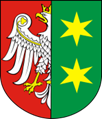 Porozumienie nr ………………o dofinansowanie Projektu „……………………………….”współfinansowanego z Europejskiego Funduszu Społecznegow ramach:Regionalnego Programu Operacyjnego Lubuskie 2020w ramach:Osi priorytetowej (numer - nazwa Osi priorytetowej)Działania (numer - nazwa działania)Poddziałania (numer - nazwa podziałania)zwane dalej „Porozumieniem”zawarte w ……………………………. w dniu ..................................... r. pomiędzy:	Województwem Lubuskim – Urząd Marszałkowski Województwa Lubuskiego w Zielonej Górze, ul. Podgórna 7, 65-057 Zielona Góra, NIP 973 05 90 332, reprezentowanym przez:……………………………………………………………………………………………………………….……………………………………………………………………………………………………………….……………………………………………………………………………………………………………….zwanym dalej „Instytucją Zarządzającą”,przy kontrasygnacie Skarbnika Województwa ………………………………..aSkarbem Państwa...................................................................................................................... [nazwa, siedziba, 
adres Beneficjenta, a gdy posiada, również NIP, REGON], zwaną/ym dalej Beneficjentem działającym w imieniu i na rzecz Partnerów, reprezentowanym przez:………………………………………………………..na podstawie pełnomocnictwa stanowiącego załącznik nr 1 do niniejszego Porozumienia, przy kontrasygnacie ……………………………..łącznie zwanymi dalej „Stronami Porozumienia”.Działając na podstawie art. 9 ust. 1 pkt 2 oraz ust. 2 pkt 3 Ustawy z dnia 11 lipca 2014 r. o zasadach realizacji programów w zakresie polityki spójności finansowanych w perspektywie finansowej 2014–2020 – zwanej dalej „ustawą wdrożeniową” oraz mając w szczególności na uwadze:Rozporządzenie Parlamentu Europejskiego i Rady (UE) nr 1303/2013 z dnia 17 grudnia 2013 r. ustanawiającego wspólne przepisy dotyczące Europejskiego Funduszu Rozwoju Regionalnego, Europejskiego Funduszu Społecznego, Funduszu Spójności, Europejskiego Funduszu Rolnego na rzecz Rozwoju Obszarów Wiejskich oraz Europejskiego Funduszu Morskiego i Rybackiego oraz ustanawiającego przepisy ogólne dotyczące Europejskiego Funduszu Rozwoju Regionalnego, Europejskiego Funduszu Społecznego, Funduszu Spójności i Europejskiego Funduszu Morskiego i Rybackiego oraz uchylające rozporządzenie Rady (WE) nr 1083/2006, zwane dalej „Rozporządzeniem nr 1303/2013”;Rozporządzenie Parlamentu Europejskiego i Rady (UE) nr 1304/2013 z dnia 17 grudnia 2013 r. w sprawie Europejskiego Funduszu Społecznego i uchylające rozporządzenie Rady (WE) nr 1081/2006, zwane dalej „Rozporządzeniem nr 1304/2013”;Rozporządzenie Parlamentu Europejskiego i Rady (UE, Euratom) 2018/1046 z dnia 18 lipca 2018 r. w sprawie zasad finansowych mających zastosowanie do budżetu ogólnego Unii, zmieniające rozporządzenia (UE) nr 1296/2013, (UE) nr 1301/2013, (UE) nr 1303/2013, (UE) nr 1304/2013, (UE) nr 1309/2013, (UE) nr 1316/2013, (UE) nr 223/2014 i (UE) nr 283/2014 oraz decyzję nr 541/2014/UE, a także uchylające rozporządzenie (UE, Euratom) nr 966/2012;Rozporządzenie Parlamentu Europejskiego i Rady (UE) nr 2016/679 z dnia 27 kwietnia 2016 r. w sprawie ochrony osób fizycznych w związku z przetwarzaniem danych osobowych i w sprawie swobodnego przepływu takich danych oraz uchylenia dyrektywy 95/46/WE (ogólne rozporządzenie o ochronie danych), zwanego dalej „RODO”;Ustawę z dnia 27 sierpnia 2009 r. o finansach publicznych – zwaną dalej „ustawą o finansach publicznych”.Strony Porozumienia zgodnie postanawiają, co następuje:§ 1DefinicjeIlekroć w Porozumieniu jest mowa o:„Funduszu” – należy przez to rozumieć Europejski Fundusz Społeczny;„Programie” – należy przez to rozumieć Regionalny Program Operacyjny Lubuskie 2020, przyjęty decyzją Komisji Europejskiej nr C(2014) 10024 oraz uchwałą Nr 9/103/15 Zarządu Województwa Lubuskiego z dnia 
20 stycznia 2015 r., zwanym dalej RPO-L2020;„Projekcie” – należy przez to rozumieć przedsięwzięcie szczegółowo określone we wniosku o dofinansowanie realizowane w ramach Osi Priorytetowej Programu, zwanym dalej „Wnioskiem”, stanowiącym załącznik nr 2 
do Porozumienia;„BGK” – należy przez to rozumieć Bank Gospodarstwa Krajowego, zajmujący się obsługą bankową płatności 
i współfinansowania, wynikających z Porozumienia; „Beneficjencie” – należy przez to rozumieć państwową jednostkę budżetową, realizującą projekty finansowane 
z budżetu państwa lub ze źródeł zagranicznych na podstawie Porozumienia o dofinansowanie Projektu, zgodnie z Rozporządzeniem nr 1303/2013;„Budżecie Państwa” – należy przez to rozumieć budżet, zgodnie z art. 110 ustawy o finansach publicznych;„budżecie środków europejskich” – należy przez to rozumieć budżet, zgodnie z art. 117 ustawy o finansach publicznych, którego bankową obsługę zapewnia BGK;„danych osobowych” – oznacza to dane osobowe w rozumieniu RODO, które muszą być przetwarzane przez Instytucję Zarządzającą oraz Beneficjenta w celu wykonywania obowiązków państwa członkowskiego w zakresie aplikowania o środki wspólnotowe i w związku z realizacją projektów w ramach RPO – L2020;„dofinansowaniu” – należy przez to rozumieć płatności pochodzące z budżetu środków europejskich odpowiadające wkładowi Funduszu oraz współfinansowanie pochodzące ze środków Budżetu Państwa,  stanowiące bezzwrotną pomoc przeznaczoną na pokrycie wydatków kwalifikowalnych, ponoszonych w związku 
z realizacją Projektu w ramach Programu na podstawie Porozumienia;„Instytucji kontrolującej” – należy przez to rozumieć Instytucję Zarządzającą lub podmiot upoważniony 
do przeprowadzenia kontroli;„Instytucji Zarządzającej” – należy przez to rozumieć – zgodnie z art. 9 ust. 1 pkt. 2 ustawy wdrożeniowej – Zarząd Województwa Lubuskiego;„CST” – centralny system teleinformatyczny o którym mowa w rozdziale 16 ustawy wdrożeniowej;„nadużyciu finansowym” – zgodnie z art. 1 Konwencji sporządzonej na mocy artykułu K.3 Traktatu o Unii Europejskiej w sprawie ochrony interesów finansowych Wspólnot Europejskich, należy przez to rozumieć każde celowe działanie lub zaniechanie dotyczące wykorzystania lub przedstawienia nieprawdziwych, niepoprawnych lub niepełnych oświadczeń lub dokumentów, które ma na celu sprzeniewierzenie lub bezprawne zatrzymanie środków z budżetu ogólnego Wspólnot lub budżetów zarządzanych przez Wspólnoty lub w ich imieniu, nieujawnienia informacji z naruszeniem szczególnego obowiązku, w tym samym celu, niewłaściwego wykorzystania takich środków do celów innych niż te, na które zostały pierwotnie przyznane;„nieprawidłowości” – należy przez to rozumieć każde naruszenie prawa pierwotnego i wtórnego UE lub prawa krajowego dotyczącego stosowania prawa unijnego, wynikające z działania lub zaniechania podmiotu gospodarczego zaangażowanego we wdrażanie Europejskiego Funduszu Rozwoju Regionalnego, Europejskiego Funduszu Społecznego, Funduszu Spójności, Europejskiego Funduszu Rolnego na rzecz Rozwoju Obszarów Wiejskich oraz Europejskiego Funduszu Morskiego i Rybackiego, które ma lub może mieć szkodliwy wpływ na budżet Unii poprzez obciążenie budżetu Unii nieuzasadnionym wydatkiem;„okres kwalifikowalności wydatków” – należy przez to rozumieć okres, w którym mogą być ponoszone wydatki kwalifikowane w ramach Projektu;„Partnerze” – należy przez to rozumieć podmiot wymieniony we wniosku o dofinansowanie, uczestniczący 
w realizacji Projektu, którego udział jest uzasadniony, konieczny i niezbędny, wnoszący do Projektu zasoby ludzkie, organizacyjne, techniczne lub finansowe, realizujący Projekt wspólnie z Beneficjentem na warunkach określonych w porozumieniu lub umowie partnerskiej, zawartej z Beneficjentem przed złożeniem do Instytucji Zarządzającej wniosku o dofinansowanie;„pomocy de minimis” – należy przez to rozumieć pomoc regulowaną rozporządzeniem KE nr 1407/2013;„personel projektu” – oznacza:osobę świadczącą pracę na podstawie stosunku pracy lub stosunku cywilnoprawnego,osobę fizyczną, która w ramach prowadzonej działalności gospodarczej wykonuje, wyłącznie osobiście, powierzone jej na podstawie umowy cywilnoprawnej zadania,osobę współpracującą w rozumieniu ustawy z dnia 13 października 1998 r. o systemie ubezpieczeń społecznych,osobę wykonującą świadczenia w formie wolontariatu w rozumieniu ustawy z dnia 24 kwietnia 2003 r. 
o działalności pożytku publicznego i o wolontariacie,właściciela pełniącego funkcje kierownicze,wspólnika, w tym partnera prowadzącego regularną działalność w przedsiębiorstwie i czerpiącego z niej korzyści finansowe;„przetwarzaniu danych osobowych” – należy przez to rozumieć operację lub zestaw operacji wykonywanych na danych osobowych lub zestawach danych osobowych w sposób zautomatyzowany lub niezautomatyzowany, taką jak zbieranie, utrwalanie, organizowanie, porządkowanie, przechowywanie, adaptowanie lub modyfikowanie, pobieranie, przeglądanie, wykorzystywanie, ujawnianie poprzez przesłanie, rozpowszechnianie lub innego rodzaju udostępnianie, dopasowywanie lub łączenie, ograniczanie, usuwanie lub niszczenie, a zwłaszcza te, 
które wykonuje się w systemie informatycznym w rozumieniu RODO;„Administratorze” – należy przez to rozumieć Ministra właściwego ds. Rozwoju Regionalnego, zwanego dalej „ADO”;„rachunku bankowym BGK” – należy przez to rozumieć rachunek bankowy BGK, otwarty przez Ministra Finansów, z którego płatności, pochodzące z budżetu środków europejskich odpowiadające wkładowi Funduszu, przekazywane są, na podstawie zlecenia płatności;„rozliczeniu wydatków” – należy przez to rozumieć wykazanie i udokumentowanie we wniosku o płatność wydatków kwalifikowalnych poniesionych na realizację Projektu przez Beneficjenta i potwierdzonych przez Instytucję Zarządzającą;„rozporządzeniu KE nr 480/2014” – należy przez to rozumieć rozporządzenie delegowane Komisji (UE) 
nr 480/2014 z dnia 3 marca 2014 r. uzupełniające rozporządzenie Parlamentu Europejskiego i Rady (UE) 
nr 1303/2013 ustanawiające wspólne przepisy dotyczące Europejskiego Funduszu Rozwoju Regionalnego, Europejskiego Funduszu Społecznego, Funduszu Spójności, Europejskiego Funduszu Rolnego na rzecz Rozwoju Obszarów Wiejskich oraz Europejskiego Funduszu Morskiego i Rybackiego oraz ustanawiające przepisy ogólne dotyczące Europejskiego Funduszu Rozwoju Regionalnego, Europejskiego Funduszu Społecznego, Funduszu Spójności i Europejskiego Funduszu Morskiego i Rybackiego;„rozporządzeniu KE nr 651/2014” – należy przez to rozumieć Rozporządzenie Komisji (UE) nr 651/2014
z dnia 17 czerwca 2014 r. uznające niektóre rodzaje pomocy za zgodne z rynkiem wewnętrznym
w  zastosowaniu art. 107 i 108 Traktatu;„rozporządzeniu KE nr 1407/2013” – należy przez to rozmieć Rozporządzenie Komisji (UE) nr 1407/ 2013
z dnia 18 grudnia 2013 r. w sprawie stosowania art. 107 i 108 Traktatu o funkcjonowaniu Unii Europejskiej
do pomocy de minimis;„SL2014” - należy przez to rozumieć aplikację główną wymienioną w pkt 12;„uczestniku Projektu” – należy przez to rozumieć uczestnika w rozumieniu Wytycznych Ministra Infrastruktury 
i Rozwoju w zakresie monitorowania postępu rzeczowego realizacji programów operacyjnych na lata 2014-2020, zwanych dalej Wytycznymi w zakresie monitorowania zamieszczonych na stronie internetowej Instytucji Zarządzającej;„ustawie o ochronie danych osobowych” – należy przez to rozumieć ustawę z dnia 10 maja 2018 r.
 o ochronie danych osobowych;„ustawie Prawo zamówień publicznych”- należy przez to rozumieć ustawę z dnia 11 września 2019 r. Prawo zamówień publicznych;„Użytkowniku B” – należy przez to rozumieć osobę posiadającą dostęp do SL2014, wyznaczoną przez Beneficjenta do wykonywania w jego imieniu czynności związanych z realizacją Projektu;„wkładzie własnym” – środki finansowe i nakłady zabezpieczone przez Beneficjenta, które zostaną przeznaczone na pokrycie wydatków kwalifikowalnych i nie zostaną Beneficjentowi przekazane w formie dofinansowania (różnica między kwotą wydatków kwalifikowalnych a kwotą dofinansowania przekazaną Beneficjentowi, zgodnie z poziomem dofinansowania dla projektu);„wniosku o płatność” – należy przez to rozumieć, określony przez Instytucję Zarządzającą formularz wniosku Beneficjenta o płatność wraz z załącznikami, na podstawie którego Beneficjent rozlicza poniesione wydatki i/lub przekazuje informacje o postępie rzeczowym realizacji Projektu;„wytycznych” – należy przez to rozumieć obowiązujące wytyczne wydane na podstawie art. 5 ustawy wdrożeniowej, tj. odpowiednio:Wytyczne w zakresie informacji i promocji programów operacyjnych polityki spójności na lata 2014-2020,Wytyczne w zakresie monitorowania postępu rzeczowego realizacji programów operacyjnych na lata
2014-2020, zwane dalej Wytycznymi w zakresie monitorowania,Wytyczne w zakresie sprawozdawczości na lata 2014 – 2020,Wytyczne w zakresie kwalifikowalności wydatków w ramach Europejskiego Funduszu Rozwoju Regionalnego, Europejskiego Funduszu Społecznego oraz Funduszu Spójności na lata 2014-2020, zwane dalej Wytycznymi w zakresie Kwalifikowalności,Wytyczne w zakresie realizacji zasady równości szans i niedyskryminacji, w tym dostępności dla osób 
z niepełnosprawnościami oraz zasady równości szans kobiet i mężczyzn w ramach funduszy unijnych
na lata 2014-2020,Wytyczne w zakresie kontroli realizacji programów operacyjnych na lata 2014-2020,Wytyczne w zakresie warunków gromadzenia i przekazywania danych w postaci elektronicznej 
na lata 2014-2020, zwane dalej Wytycznymi w zakresie gromadzenia danych,Wytyczne w zakresie realizacji zasady partnerstwa na lata 2014-2020,Wytyczne w zakresie sposobu korygowania i odzyskiwania nieprawidłowych wydatków oraz raportowania nieprawidłowości w ramach programów operacyjnych polityki spójności na lata 2014-2020;„wydatkach kwalifikowalnych” – należy przez to rozumieć koszty i wydatki poniesione w związku z realizacją Projektu, rozliczenia zgodnie m.in. z Rozporządzeniem nr 1303/2013, Rozporządzeniem KE nr 215/2014, Rozporządzeniem nr 1304/2013, jak również w rozumieniu ustawy wdrożeniowej i przepisów rozporządzeń wydanych do ustawy wdrożeniowej, oraz zgodnie z krajowymi zasadami kwalifikowalności wydatków w okresie programowania 2014-2020, SzOOP i wytycznymi wydanymi na podstawie art. 5 ust. 1 ustawy wdrożeniowej, zapisami Porozumienia o dofinansowanie Projektu oraz regulaminem konkursu;„LSI 2020” – należy przez to rozumieć lokalny system informatyczny, umożliwiający wymianę danych 
z centralnym systemem teleinformatycznym SL2014 i zapewniający obsługę procesów związanych 
z wnioskowaniem o dofinansowanie oraz pełniący funkcje monitoringowe o charakterze uzupełniającym 
dla systemu centralnego SL2014;„Organ nadzorczy” – oznacza niezależny organ publiczny ustanowiony przez państwo członkowskie zgodnie 
z art. 51 RODO.§ 2Przedmiot PorozumieniaNa warunkach określonych w niniejszym Porozumieniu, Instytucja Zarządzająca dokonuje wyboru Projektu  Beneficjenta do dofinansowania w łącznej kwocie nieprzekraczającej …… PLN (słownie:………………) 
i stanowiącej nie więcej niż ……. % całkowitych wydatków kwalifikowalnych Projektu, w tym:płatność ze środków Europejskiego Funduszu Społecznego w kwocie ….. PLN (słownie …);dotację celową z budżetu państwa w kwocie … PLN (słownie….).Beneficjent zobowiązuje się do wniesienia wkładu własnego w kwocie ………. PLN (słownie….) co stanowi 
…... % wydatków kwalifikowalnych Projektu.Dofinansowanie, o którym mowa w ust. 1, jest przeznaczone na pokrycie wydatków kwalifikowalnych ponoszonych przez Beneficjenta i Partnerów w związku z realizacją Projektu.Podmiotami upoważnionymi do ponoszenia wydatków są podmioty wskazane we Wniosku o dofinansowanie stanowiącym załącznik nr 2 do Porozumienia/oraz w załączniku nr 13 Wykaz Partnerów w Projekcie.Dofinansowanie na realizację Projektu może być przeznaczone na sfinansowanie przedsięwzięć zrealizowanych w ramach Projektu przed podpisaniem Porozumienia, o ile wydatki zostaną uznane za kwalifikowalne zgodnie 
z obowiązującymi przepisami oraz będą dotyczyć okresu realizacji Projektu, o którym mowa w § 3 ust. 1.W przypadku niewniesienia przez Beneficjenta i Partnerów wkładu własnego w kwocie, o której mowa w ust. 2, Instytucja Zarządzająca może obniżyć kwotę przyznanego dofinansowania proporcjonalnie do jej udziału 
w całkowitej wartości Projektu oraz proporcjonalnie do udziału procentowego wynikającego z intensywności pomocy publicznej. Wkład własny, który zostanie rozliczony ponad wysokość wskazaną w ust. 2 może zostać uznany za niekwalifikowalny.Wydatki w ramach Projektu mogą obejmować koszt podatku od towarów i usług, zgodnie ze złożonym przez Beneficjenta lub Partnerów oświadczeniem, stanowiącym załącznik nr 3 do Porozumienia. Zapłacony VAT może być uznany za kwalifikowalny wyłącznie wówczas, gdy beneficjentowi ani żadnemu innemu podmiotowi zaangażowanemu w projekt oraz wykorzystującemu do działalności opodatkowanej produkty będące efektem realizacji projektu, zarówno w fazie realizacyjnej jak i operacyjnej, zgodnie z obowiązującym prawodawstwem krajowym, nie przysługuje prawo (tzn. brak jest prawnych możliwości) do obniżenia kwoty podatku należnego o kwotę podatku naliczonego lub ubiegania się o zwrot VAT.Złożenie oświadczenia, o którym mowa w ust. 7 stanowi warunek zawarcia Porozumienia pomiędzy Stronami. Wydatki w ramach Projektu na zakup środków trwałych oraz wydatki w ramach cross-financingu, o których mowa w Wytycznych w § 1 pkt. 33) ppkt d), nie mogą łącznie przekroczyć ….% poniesionych wydatków kwalifikowalnych Projektu, z zastrzeżeniem, że wydatki w ramach cross-financingu nie mogą przekroczyć …% kwoty środków unijnych, o której mowa w ust. 1 pkt 1.§ 3Okres realizacji Projektu jest zgodny z okresem wskazanym we Wniosku.Okres, o którym mowa w ust. 1, dotyczy realizacji zadań w ramach Projektu.Beneficjent oraz Partnerzy ma/mają prawo do ponoszenia wydatków po okresie realizacji Projektu, jednak 
nie dłużej niż do dnia 31 grudnia 2023 r., pod warunkiem, że wydatki te dotyczą okresu realizacji Projektu oraz zostaną uwzględnione w końcowym wniosku o płatność.§ 4Beneficjent odpowiada za realizację Projektu zgodnie z Wnioskiem, w tym za:osiągnięcie wskaźników produktu oraz rezultatu określonych we Wniosku;realizację Projektu w oparciu o harmonogram realizacji projektu określony we Wniosku;zapewnienie realizacji Projektu przez personel projektu posiadający kwalifikacje i uprawnienia określone we Wniosku;zachowanie trwałości Projektu lub rezultatów, o ile tak przewiduje Wniosek;zbieranie danych osobowych uczestników Projektu (osób lub podmiotów) zgodnie z Wytycznymi 
o których mowa w § 1 pkt  33) ppkt b);przetwarzanie danych osobowych zgodnie z ustawą o ochronie danych osobowych, RODO i przepisami prawa powszechnie obowiązującego dotyczącymi ochrony danych osobowych;zapewnienie stosowania zasady równości szans i niedyskryminacji, a także równości szans kobiet 
i mężczyzn, zgodnie z Wytycznymi o których mowa w § 1 pkt 33) ppkt e).W przypadku dokonania zmian w Projekcie, o których mowa w § 22 Porozumienia, Beneficjent odpowiada za realizację Projektu zgodnie z aktualnym Wnioskiem.Beneficjent zobowiązuje się niezwłocznie poinformować pisemnie Instytucję Zarządzającą o problemach 
w realizacji Projektu, w szczególności o zamiarze zaprzestania jego realizacji.W przypadku zmian w zakresie rzeczowym projektu, skutkującym nieosiągnięciem wskaźnika produktu, Instytucja Zarządzająca może pomniejszyć wartość dofinansowania stosownie do niezrealizowanego zakresu rzeczowego. Nieosiągnięcie celu projektu wyrażonego wskaźnikami produktu ujętymi w Ramach Wykonania stanowi bezwzględną przesłankę do stwierdzenia nieprawidłowości indywidualnej oraz nałożenia proporcjonalnej korekty finansowej na daną kategorię kosztu/zadania o ile możliwe jest przyporządkowanie kategorii kosztu/zadania do wskaźnika. Jeżeli przyporządkowanie kosztu/zadania do wskaźnika nie jest możliwe, wówczas korekta finansowa może zostać proporcjonalnie wprowadzona do wszystkich kosztów/zadań projektu.W przypadku nieosiągnięcia założonej wartości wskaźnika rezultatu Instytucja Zarządzająca może pomniejszyć wysokość przekazanego na rzecz Beneficjenta dofinansowania, proporcjonalnie do poziomu niezrealizowanego wskaźnika.Beneficjent oświadcza w imieniu swoim i Partnerów, że zapoznał się z treścią Wytycznych:o których mowa w § 1 pkt 33) ………………………………………………….. oraz zobowiązuje się do ich stosowania podczas realizacji Projektu.Instytucja Zarządzająca zobowiązuje się do zamieszczenia na stronie internetowej http://rpo.lubuskie.pl informacji o wszelkich zmianach wytycznych, dostępnych także na http://gov.pl, o których mowa w ust. 6, a Beneficjent 
do stosowania zmienionych wytycznych.§ 5Odpowiedzialność Instytucji Zarządzającej i BeneficjentaInstytucja Zarządzająca nie ponosi odpowiedzialności wobec osób trzecich za szkody powstałe w związku 
z realizacją Projektu.W przypadku realizowania Projektu przez Beneficjenta działającego w formie Partnerstwa, umowa o partnerstwie określa odpowiedzialność Beneficjenta oraz Partnerów wobec osób trzecich za działania wynikające z niniejszego Porozumienia.Beneficjent zobowiązuje się do:pisemnego informowania Instytucji Zarządzającej o złożeniu do Sądu wniosków o ogłoszenie upadłości przez Partnera/ów lub przez jego/ich wierzycieli;pisemnego informowania Instytucji Zarządzającej o pozostawaniu w stanie likwidacji albo podleganiu zarządowi komisarycznemu, bądź zawieszeniu swej działalności, w terminie do 3 dni od dnia wystąpienia powyższych okoliczności;pisemnego informowania Instytucji Zarządzającej o toczącym się wobec Beneficjenta i/lub Partnera jakimkolwiek postępowaniu egzekucyjnym, karnym skarbowym, o posiadaniu zajętych wierzytelności, w terminie do 7 dni od dnia wystąpienia powyższych okoliczności oraz pisemnego powiadamiania Instytucji Zarządzającej w terminie do 7 dni od daty powzięcia przez Beneficjenta informacji o każdej zmianie w tym zakresie.§ 6W związku z realizacją Projektu Beneficjentowi przysługują, zgodnie z Wytycznymi o których mowa w § 1 pkt 33) ppkt d), koszty pośrednie rozliczane ryczałtem w wysokości ………% poniesionych, udokumentowanych i zatwierdzonych w ramach Projektu wydatków bezpośrednich, z zastrzeżeniem ust. 2.Instytucja Zarządzająca może obniżyć stawkę ryczałtową kosztów pośrednich w przypadkach rażącego naruszenia przez Beneficjenta postanowień Porozumienia w zakresie zarządzania projektem.Beneficjent rozlicza wydatki w ramach projektu w oparciu o kwoty ryczałtowe:za wykonanie zadania ……… przyznaje się kwotę ryczałtową …… PLN (słownie:…);za wykonanie zadania ……… przyznaje się kwotę ryczałtową …… PLN (słownie:…).Na wydatki związane z cross-financingiem przyznaje się kwotę: ………PLN (słownie:…) w ramach kwoty ryczałtowej, o której mowa w ust. 3 pkt 1;.………PLN (słownie:…) w ramach kwoty ryczałtowej, o której mowa w ust. 3 pkt 2.Dokumentami potwierdzającymi wykonanie:kwoty ryczałtowej, o której mowa w ust. 3 pkt 1 są:załączane do wniosku o płatność: ……;dostępne podczas kontroli na miejscu: ……;kwoty ryczałtowej, o której mowa w ust. 3 pkt 2 są:załączane do wniosku o płatność: ……;dostępne podczas kontroli na miejscu: ……;W związku z kwotami ryczałtowymi, o których mowa w ust. 3 Beneficjent zobowiązuje się osiągnąć co najmniej następujące wskaźniki:w ramach kwoty ryczałtowej, o której mowa w ust. 3 pkt 1 [nazwa wskaźnika i jego wartość];w ramach kwoty ryczałtowej, o której mowa w ust. 3 pkt 2 [nazwa wskaźnika i jego wartość].Wskaźniki, o których mowa w ust. 6 mogą podlegać zmianie w szczególnie uzasadnionych przypadkach, 
po zatwierdzeniu przez Instytucję Zarządzającą.W przypadku nieosiągnięcia w ramach danej kwoty ryczałtowej wskaźników, o których mowa w ust. 6 uznaje się,  iż Beneficjent nie wykonał zadania prawidłowo oraz nie rozliczył przyznanej kwoty ryczałtowej.Wydatki, które Beneficjent poniósł na zadanie objęte kwotą ryczałtową, która nie została uznana za rozliczoną, uznaje się za niekwalifikowalne.Beneficjent rozlicza w ramach Projektu stawkami jednostkowymi następujące koszty:koszty związane z …..koszty związane z …..- na warunkach i w wysokości określonej w regulaminie konkursu oraz zgodnie z Wnioskiem o dofinansowanie 
i Wytycznymi o których mowa w § 1 pkt 33) ppkt d).W związku ze stawkami jednostkowymi, o których mowa w ust. 10, Beneficjent zobowiązuje się osiągnąć odpowiadające im wskaźniki określone we Wniosku o dofinansowanie oraz zobowiązuje się potwierdzić 
ich wykonanie następującymi dokumentami:w ramach stawki jednostkowej, o której mowa w ust.10 pkt 1:……;w ramach stawki jednostkowej, o której mowa w ust. 10 pkt 2:…..;Kwota wydatków kwalifikowanych rozliczanych w oparciu o stawki jednostkowe, o których mowa w ust. 10, 
jest ustalana na podstawie przemnożenia ustalonej, w załączniku nr…. do regulaminu konkursu ….. , stawki dla danej usługi przez liczbę usług wskazanych w budżecie we wniosku o dofinansowanie projektu.Zmiana rozliczania wydatków za pomocą stawki ryczałtowej i/lub kwoty ryczałtowej na inną metodę 
jest niedopuszczalna.§ 7Wyodrębniona ewidencja wydatkówBeneficjent zobowiązuje się do prowadzenia wyodrębnionej ewidencji wszystkich wydatków Projektu
lub do korzystania z odpowiedniego kodu księgowego w sposób przejrzysty zgodnie z zasadami określonymi 
w Programie, tak aby możliwa była identyfikacja poszczególnych operacji związanych z Projektem, Przez wyodrębnioną ewidencję wydatków rozumie się ewidencję prowadzoną w oparciu o:Ustawę o rachunkowości - Beneficjent prowadzący pełną księgowość - księgi rachunkowe zobowiązany jest do prowadzenia, na potrzeby realizowanego przez siebie Projektu, wyodrębnionej ewidencji księgowej zgodnie z zasadami rachunkowości, przez co należy rozumieć ewidencję wyodrębnioną w ramach 
już prowadzonych przez daną jednostkę ksiąg rachunkowych. System ewidencji księgowej powinien umożliwić sporządzenie sprawozdań i kontroli wykorzystania środków funduszy strukturalnych Unii Europejskiej, poprzez wprowadzenie kont syntetycznych, analitycznych i pozabilansowych. W związku z tym, na kierowniku podmiotu, jako organie odpowiedzialnym za wykonanie obowiązków w zakresie rachunkowości, ciąży obowiązek ustalenia i opisania zasad dotyczących ewidencji i rozliczania środków otrzymanych w ramach funduszy strukturalnych Unii Europejskiej, Krajowe przepisy podatkowe - Beneficjent, który nie prowadzi pełnej księgowości, a rozlicza się w formie podatkowej księgi przychodów i rozchodów, ma możliwość wyboru i prowadzenia na potrzeby realizowanego przez siebie projektu, wyodrębnionej ewidencji księgowej w formie „Zestawienia wszystkich dokumentów księgowych dotyczących realizowanego projektu”, bądź wykorzystać do tego celu książkę przychodów 
i rozchodów, w taki sposób, aby dokument (tj. faktura lub inny dokument o równoważnej wartości dowodowej) w ww. ewidencji został oznaczony tak, żeby to oznaczenie w jednoznaczny sposób wskazywało na związek operacji gospodarczej z projektem finansowanym w ramach  Programu.Beneficjent nie stosujący ustawy o rachunkowości i krajowych przepisów podatkowych lub Beneficjent, który nie ma możliwości przeksięgowania wydatków poniesionych w latach ubiegłych ze względu na fakt, 
iż w momencie księgowania wydatków nie wiedział, iż projekt zostanie dofinansowany - Beneficjent, który nie jest zobowiązany do prowadzenia jakiejkolwiek ewidencji księgowej na podstawie obowiązujących przepisów lub Beneficjent który nie ma możliwości przeksięgowania wydatków poniesionych w latach ubiegłych 
ze względu na fakt iż w momencie księgowania wydatków nie wiedział iż projekt zostanie dofinansowany, jest zobowiązany do prowadzenia, na potrzeby realizowanego przez siebie projektu „Zestawienia wszystkich dokumentów księgowych dotyczących realizowanego projektu”.„Zestawienie wszystkich dokumentów księgowych dotyczących realizowanego projektu”, o których mowa w ust. 2 pkt. 2) i pkt. 3) stanowi załącznik nr 6 do Porozumienia.W przypadku projektu partnerskiego obowiązek, o którym mowa w ust. 1, dotyczy każdego z Partnerów, 
w zakresie tej części Projektu, za której realizację odpowiada dany Partner.§ 8DofinansowanieInstytucja Zarządzająca nie przekazuje Beneficjentowi dofinansowania, Beneficjent finansuje całość wydatków ponoszonych w ramach Projektu ze środków budżetowych dysponenta właściwej części budżetowej.Instytucja Zarządzająca upoważnia Beneficjenta do przesyłania drogą elektroniczną zlecenia płatności do BGK, opiewającego na kwotę wynikającą z faktury za wykonaną usługę/dostarczony towar w podziale na część europejską i współfinansowanie krajowe. Płatności wynikające z przekazanych zleceń płatności w danym roku nie mogą przekroczyć wartości zapisanych w harmonogramie rzeczowo-finansowym w tym roku, który stanowi załącznik nr 4 do Porozumienia.Beneficjent zobowiązuje się do uzyskania pisemnej zgody dysponenta części budżetowej na dokonanie płatności w ramach projektu oraz informowanie go o dokonanych płatnościach.Przeznaczenie środków dofinansowania na cel inny niż wydatki związane z realizacją Projektu jest traktowane jako wykorzystanie środków niezgodnie z przeznaczeniem, o którym mowa w art. 207 ust. 1 pkt. 1 Ustawy 
o finansach publicznych – w przypadku stwierdzenia powyższego przez Instytucję Zarządzającą zastosowanie mają zapisy § 12 Porozumienia.Beneficjent przekazuje odpowiednią część dofinansowania na pokrycie wydatków Partnerów, zgodnie z umową 
o partnerstwie, odpowiednio z rachunku bankowego Beneficjenta, na który przekazywana jest dofinansowanie.§ 9Zasady i terminy składania wniosków o płatnośćRozliczenie wydatków następuje poprzez:przekazanie przez Beneficjenta do Instytucji Zarządzającej wniosku o płatność spełniającego wymogi formalne, merytoryczne i rachunkowe, wraz z załącznikami; poświadczenie faktycznego i prawidłowego poniesienia wydatków oraz ich kwalifikowalności przez Instytucję Zarządzającą.W przypadku, gdy Wniosek przewiduje trwałość Projektu lub rezultatów, Beneficjent po okresie realizacji Projektu jest zobowiązany do przedkładania do Instytucji Zarządzającej, na koniec każdego roku kalendarzowego, dokumentów potwierdzających zachowanie trwałości Projektu lub rezultatów. Zakres ww. dokumentów zostanie określony przez Instytucję Zarządzającą nie później niż na miesiąc przed zakończeniem realizacji Projektu.Beneficjent składa wniosek o płatność nie rzadziej niż co trzy miesiące, przy czym pierwszy wniosek o płatność składany jest w okresie do trzech miesięcy od dnia zawarcia Porozumienia, a każdy kolejny wniosek o płatność składany jest w okresie do trzech miesięcy od dnia złożenia poprzedniego wniosku o płatność,  zastrzeżeniem, że końcowy wniosek o płatność składany jest w terminie do 30 dni kalendarzowych od dnia zakończenia okresu realizacji Projektu. Uzupełnienie lub poprawa, bądź złożenie dodatkowych wyjaśnień do przekazanego wcześniej wniosku o płatność nie jest równoznaczne z przekazaniem kolejnego wniosku o płatność. Każdy wydatek kwalifikowalny poniesiony od dnia zawarcia Porozumienia powinien zostać ujęty we wniosku o płatność przekazywanym do Instytucji Zarządzającej w terminie do 3 miesięcy od dnia jego poniesienia.Beneficjent jest zobowiązany do rozliczenia całości otrzymanego dofinansowania w końcowym wniosku 
o płatność. W przypadku, gdy z rozliczenia wynika, że dofinansowanie nie zostało w całości wykorzystane 
na wydatki kwalifikowalne, Beneficjent zwraca tę część dofinansowania w terminie 30 dni kalendarzowych 
od dnia zakończenia okresu realizacji Projektu. W przypadku niedokonania zwrotu zgodnie ze zdaniem drugim, stosuje się przepisy § 12.Beneficjent przedkłada wniosek o płatność oraz dokumenty niezbędne do rozliczenia projektu za pośrednictwem SL2014, o którym mowa w § 13, chyba że z przyczyn technicznych nie jest to możliwe. W takim przypadku Beneficjent składa w wersji papierowej wniosek o płatność w terminach wynikających z zapisów ust. 12, przy czym zobowiązuje się do złożenia wniosku za pośrednictwem SL2014 do 5 dni roboczych po ustaniu przyczyn, o których mowa w zdaniu pierwszym. Wzór wniosku o płatność, który Beneficjent ma obowiązek złożyć w wersji papierowej stanowi załącznik nr 2 do wytycznych o których mowa w § 1 pkt 33) ppkt g).W przypadku konieczności złożenia wniosku o płatność w wersji papierowej, o czym jest mowa w ust. 5, Beneficjent ma obowiązek przechowywania drugiego egzemplarza wniosku o płatność (wraz z załącznikami
- jeśli ich złożenia wraz z wnioskiem wymaga Instytucja Zarządzająca) złożonego do Instytucji Zarządzającej, 
w swojej siedzibie zgodnie z zapisami Porozumienia dotyczącymi dokumentacji projektu, o której mowa w § 14. Beneficjent wraz z każdym wnioskiem o płatność, z wyłączeniem wniosków sprawozdawczych, przedkłada 
(za pośrednictwem SL2014):1)       skany wyciągów bankowych potwierdzające poniesienie wydatków rozliczanych w danym wniosku 
o płatność (należy dołączyć dokument potwierdzający dokonanie zapłaty za całą wartość faktury/dokumentu księgowego, a nie tylko wydatku kwalifikowalnego lub kwoty dofinansowania);2)       dokumenty związane z wyborem wykonawców do realizacji zamówień o wartości równej lub wyższej niż próg określony w przepisach wydanych na podstawie art. 3 ust. 2 i 3 ustawy prawo zamówień publicznych. Beneficjent zobowiązuje się do przedkładania na wezwanie Instytucji Zarządzającej następujących dokumentów (w formie wskazanej przez Instytucję Zarządzającą – skany (za pośrednictwem SL2014) oryginałów dokumentów lub kopii oryginałów dokumentów oznaczone datą i potwierdzone za zgodność z oryginałem przez beneficjenta lub osobę upoważnioną do reprezentowania Beneficjenta):    inne niezbędne dokumenty potwierdzające i uzasadniające prawidłową realizację Projektu 
    oraz potwierdzające, że wydatki zostały poniesione w sposób celowy i oszczędny z zachowaniem     zasady uzyskiwania najlepszych efektów z danych nakładów zgodnie z zapisami Wytycznych o których     mowa w § 1 pkt 33) ppkt d).Beneficjent zobowiązuje się do przedkładania informacji o wszystkich uczestnikach Projektu, zgodnie 
z zakresem określonym w załączniku nr 5 do Porozumienia i na warunkach określonych w Wytycznych o których mowa w  § 1 pkt 33) ppkt b).W przypadku listy płac, Beneficjent ma możliwość rozliczenia każdego wydatku związanego z przedstawioną listą płac oddzielnie we wnioskach o płatność. W przypadku, gdy do momentu złożenia wniosku o płatność końcową nie zostaną wykazane dokumenty potwierdzające faktyczne wykonanie wydatków za pozostałe pochodne z listy płac, które Beneficjent jest zobligowany odprowadzić, Beneficjent będzie zobowiązany 
do zwrotu środków (zgodnie z zapisami § 12), które zostały przedstawione wcześniej, i które zostały zatwierdzone, a były związane z daną listą płac.Beneficjent zobowiązuje się do przedkładania wraz z każdym wnioskiem o płatność, z wyłączeniem wniosków sprawozdawczych, dokumentów o których mowa w § 6 ust. 5.W przypadku, gdy Beneficjent złoży kolejny wniosek o płatność, przed zatwierdzeniem poprzedniego wniosku 
o płatność, weryfikacja kolejnego wniosku o płatność jest wstrzymywana do czasu zatwierdzenia poprzedniego wniosku o płatność. Termin weryfikacji kolejnego wniosku o płatność rozpoczyna się w dniu następnym 
po zatwierdzeniu poprzedniego wniosku o płatność.Oryginały faktur lub innych dokumentów o równoważnej wartości dowodowej związane z realizacją Projektu 
na odwrocie powinny posiadać opis zawierający co najmniej:numer Porozumienia,nazwę projektu,opis związku wydatku z projektem – należy zaznaczyć w opisie faktury, do którego zadania oraz do której kategorii wydatku przedstawionego we Wniosku odnosi się wydatek kwalifikowalny,kwotę wydatków kwalifikowalnych,podział kwotowy na poszczególne źródła finansowania projektu, tj. wkład własny oraz wartość dofinansowania, informację o poprawności formalno-rachunkowej i merytorycznej,informację o zakresie stosowania ustawy prawo zamówień publicznych, tj. tryb zastosowanego postępowania o udzielenie zamówienia publicznego wraz ze wskazaniem konkretnego artykułu, numer ustawy, na podstawie której przeprowadzane było postępowanie o udzielenie zamówienia publicznego, 
lub podstawę prawną nie stosowania ustawy prawo zamówień publicznych, informację w zakresie klasyfikacji budżetowej z podziałem na wydatki majątkowe (dział, rozdział, §, poz.) 
i niemajątkowe (dział, rozdział, §, poz.), w przypadku gdy jednostka stosuje klasyfikację budżetową,w przypadku, gdy w ramach projektu występuje pomoc publiczna należy zamieścić informację 
w tym zakresie z podziałem na kwoty objęte pomocą publiczną oraz nieobjęte pomocą publiczną,podanie numeru ewidencyjnego lub księgowego,na fakturach wyrażonych w walutach obcych Beneficjent wskazuje wartość wydatku faktycznie poniesionego, tj. wartość ustaloną na podstawie kursu, po którym dokonano przeliczenia w chwili dokonywania płatności. W przypadku prowadzenia przez Beneficjenta rachunku walutowego oraz gdy bank Beneficjenta ogłasza dwie tabele kursowe każdego dnia, przeliczenie wartości wydatku kwalifikowalnego winno być dokonane w oparciu o kurs obowiązujący w momencie dokonania płatności. Natomiast płatności gotówkowe wyrażone w dokumencie finansowo-księgowym w walucie obcej należy przeliczać zgodnie z właściwymi przepisami ustawy z dnia 29 września 1994 r. o rachunkowości. Wyżej wymienione informacje powinny być umieszczone na drugiej stronie dokumentu księgowego; na pierwszej stronie należy umieścić informację o współfinansowaniu z budżetu środków europejskich i budżetu państwa. Do dokumentów sporządzonych w języku innym niż język polski należy dołączyć tłumaczenia przysięgłe wyłącznie na żądanie IZ RPO-L2020.Beneficjent powinien ująć każdy wydatek kwalifikowalny we wniosku o płatność przekazywanym do Instytucji Zarządzającej w terminie do 3 miesięcy od dnia jego poniesienia.§ 10Zasady i terminy weryfikacji wniosków o płatność przez Instytucję ZarządzającąInstytucja Zarządzająca dokonuje weryfikacji pierwszej wersji wniosku o płatność w terminie 35 dni kalendarzowych od dnia jego otrzymania, a kolejnych jego wersji w terminie do 30 dni kalendarzowych od dnia ich otrzymania. Do ww. terminów nie wlicza się czasu oczekiwania przez Instytucję Zarządzającą na dokonanie czynności oraz na dokumenty, o których mowa odpowiednio w ust. 2 i § 9 ust. 7, 8 i 10.W przypadku gdy:1) w ramach Projektu jest zaplanowana kontrola na miejscu i został złożony końcowy wniosek o płatność,2) Instytucja Zarządzająca zleciła kontrolę doraźną na miejscu w związku ze złożonym wnioskiem o płatność bieg terminów weryfikacji, o których mowa w ust. 1, w stosunku do ww. wniosków o płatność, ulega zawieszeniu 
do dnia przekazania przez Beneficjenta do Instytucji Zarządzającej informacji o wykonaniu lub zaniechaniu wykonania zaleceń pokontrolnych, chyba że wyniki kontroli nie wskazują na wystąpienie wydatków niekwalifikowalnych w Projekcie lub nie mają wpływu na rozliczenie końcowe Projektu.W przypadku stwierdzenia błędów lub braków w złożonym wniosku o płatność, Instytucja Zarządzająca może dokonać uzupełnienia lub poprawienia wniosku o płatność, o czym informuje Beneficjenta lub wzywa Beneficjenta do poprawienia lub uzupełnienia wniosku o płatność lub złożenia dodatkowych wyjaśnień 
w wyznaczonym terminie, w szczególności Instytucja Zarządzająca może wezwać Beneficjenta do złożenia kopii poświadczonych za zgodność z oryginałem dokumentów dotyczących Projektu.Instytucja Zarządzająca nie może poprawiać lub uzupełniać:zestawienia dokumentów potwierdzających poniesione wydatki objęte wnioskiem, o ile nie dotyczy 
to oczywistych omyłek pisarskich i omyłek rachunkowych,kopii dokumentów potwierdzających poniesione wydatki załączonych do wniosku o płatność.Beneficjent zobowiązuje się do usunięcia błędów lub złożenia wyjaśnień, lub złożenia dokumentów dotyczących Projektu w wyznaczonym przez Instytucję Zarządzającą terminie, jednak nie krótszym niż 5 dni roboczych.Instytucja Zarządzająca, po pozytywnym zweryfikowaniu wniosku o płatność, przekazuje Beneficjentowi 
w terminie, o którym mowa w ust. 1, informację o wyniku weryfikacji wniosku o płatność, przy czym informacja 
o zatwierdzeniu całości lub części wniosku o płatność powinna zawierać:kwotę wydatków, które zostały uznane za niekwalifikowalne wraz z uzasadnieniem;zatwierdzoną kwotę rozliczenia kwoty dofinansowania oraz wkładu własnego wynikającą z pomniejszenia kwoty wydatków rozliczanych we wniosku o płatność o wydatki niekwalifikowalne, o których mowa w pkt 1, oraz o dochody, o których mowa w § 11.W przypadku, o którym mowa w ust. 6 pkt 1, Beneficjent ma prawo wnieść w terminie 14 dni kalendarzowych zastrzeżenia do ustaleń Instytucji Zarządzającej w zakresie wydatków niekwalifikowalnych. Przepisy art. 25 ust. 2-12 ustawy wdrożeniowej stosuje się wówczas odpowiednio. W przypadku gdy Instytucja Zarządzająca nie przyjmie ww. zastrzeżeń i Beneficjent nie zastosuje się do zaleceń Instytucji Zarządzającej dotyczących sposobu skorygowania wydatków niekwalifikowalnych, stosuje się § 12.Z wyłączeniem przypadków, o których mowa w ust. 2, Instytucja Zarządzająca zobowiązuje się do akceptacji wniosku o płatność nie później niż w terminie 90 dni kalendarzowych od dnia przedłożenia jego pierwszej wersji. W przypadku, gdy na 5 dni roboczych przed upływem tego terminu Beneficjent nie przedłoży dokumentów potwierdzających kwalifikowalność wydatków ujętych we wniosku o płatność, Instytucja Zarządzająca uznaje 
w tej części wydatki za niekwalifikowalne. Przepisy ust. 6 stosuje się odpowiednio.Instytucja Zarządzająca może wystąpić do dysponenta właściwej części budżetowej z wnioskiem
o zablokowanie dofinansowania dla Beneficjenta, zgodnie z art. 177 ustawy o finansach publicznych,
w szczególności w przypadku realizacji Projektu niezgodnie z Porozumieniem, a także w przypadku zaistnienia opóźnień lub braku postępów w realizacji Projektu oraz w przypadku niewywiązywania się z obowiązków określonych w Porozumieniu.§ 11DochódBeneficjent ma obowiązek ujawniania wszelkich dochodów, które powstają w związku z realizacją Projektu.W przypadku gdy Projekt generuje na etapie realizacji przychody, Beneficjent wykazuje we wnioskach o płatność wartość uzyskanego przychodu i dokonuje jego zwrotu zgodnie z rozporządzeniem Ministra Finansów z dnia 15 stycznia 2014 r. w sprawie szczegółowego sposobu wykonania budżetu państwa.Przepisy ust. 1 i 2 stosuje się do dochodów, które nie zostały przewidziane we Wniosku.W przypadku naruszenia postanowień ust. 1 i 2, stosuje się odpowiednio przepisy § 12.§ 12Korekta wysokości dofinansowaniaWartość korekty finansowej wynikającej ze stwierdzonej nieprawidłowości indywidualnej jest równa kwocie wydatków poniesionych nieprawidłowo w części odpowiadającej kwocie współfinansowania UE.Wartość korekty finansowej, o której mowa w ust. 1, albo wartość wydatków poniesionych nieprawidłowo, stanowiąca pomniejszenie, o którym mowa w ust. 4 pkt 1, mogą zostać obniżone, jeżeli Komisja Europejska określi możliwość obniżania tych wartości.W przypadku gdy kwoty nieprawidłowo poniesionych wydatków nie można określić, wartość korekty finansowej ustala się, z uwzględnieniem ust. 2 i/lub z uwzględnieniem Wytycznych, o których mowa w § 1 pkt 33) ppkt i) oraz zgodnie z rozporządzeniami wydanymi na podstawie art. 24 ust. 13 ustawy wdrożeniowej. W przypadku stwierdzenia wystąpienia nieprawidłowości indywidualnej:przed zatwierdzeniem wniosku o płatność – Instytucja zatwierdzająca wniosek o płatność dokonuje pomniejszenia wartości wydatków kwalifikowalnych ujętych we wniosku o płatność złożonym przez Beneficjenta o kwotę wydatków poniesionych nieprawidłowo;w uprzednio zatwierdzonym wniosku o płatność – właściwa Instytucja nakłada korektę finansową oraz przekazuje informację w tym zakresie do Beneficjenta, właściwego dysponenta części budżetowej oraz Ministra właściwego do spraw Rozwoju Regionalnego. W przypadku, o którym mowa w ust. 4 pkt 1, jeżeli Beneficjent nie zgadza się ze stwierdzeniem wystąpienia nieprawidłowości indywidualnej oraz pomniejszeniem wartości wydatków kwalifikowalnych ujętych we wniosku
o płatność, może zgłosić umotywowane pisemne zastrzeżenia. W przypadku gdy nieprawidłowość indywidualna wynika bezpośrednio z działania lub zaniechania:właściwej instytucji lub organów państwa – korygowanie wydatków następuje przez pomniejszenie wydatków ujętych w deklaracji wydatków oraz
we wniosku o płatność, przekazywanych do Komisji Europejskiej, o kwotę odpowiadającą oszacowanej wartości korekty finansowej wynikającej z tej nieprawidłowości.Zaistnienie okoliczności, o których mowa w ust. 6, stwierdza Minister właściwy do spraw rozwoju wykonujący zadania państwa członkowskiego – w odniesieniu do Instytucji Zarządzającej oraz krajowego kontrolera;Do stwierdzenia wystąpienia nieprawidłowości, pomniejszenia wartości wydatków kwalifikowalnych ujętych
we wniosku o płatność złożonym przez Beneficjenta, o którym mowa w ust. 4 pkt 1, i nałożenia korekty finansowej oraz w przypadku, o którym mowa w ust. 6, nie stosuje się przepisów ustawy z dnia 14 czerwca 1960 r. – Kodeks postępowania administracyjnego.§ 13Zasady wykorzystywania Centralnego Systemu Informatycznego Beneficjent zobowiązuje się do wykorzystywania SL2014 w procesie rozliczania Projektu oraz komunikowania 
z Instytucją Zarządzającą, wykorzystując profil e-PUAP lub bezpieczny podpis elektroniczny weryfikowany 
za pomocą ważnego kwalifikowanego certyfikatu, zgodnie z aktualną instrukcją Użytkownika B udostępnioną przez Instytucję Zarządzającą. Wykorzystanie SL2014 obejmuje co najmniej gromadzenie i przesyłanie:wniosków o płatność;dokumentów potwierdzających kwalifikowalność wydatków ponoszonych w ramach Projektu i wykazywanych we wnioskach o płatność;gromadzenia, przesyłania i aktualizacji danych dotyczących uczestników projektów;innych dokumentów związanych z realizacją Projektu, w tym niezbędnych do przeprowadzenia kontroli Projektu.Przekazanie dokumentów, o których mowa w ust 1 pkt 2), 3) i 4) drogą elektroniczną nie zdejmuje
z Beneficjenta i Partnerów obowiązku przechowywania oryginałów dokumentów i ich udostępniania podczas kontroli na miejscu. Beneficjent i Partnerzy wyznacza/ją osoby uprawnione do wykonywania w jego/ich imieniu czynności związanych z realizacją Projektu i zgłasza/ją je Instytucji Zarządzającej do pracy w SL2014 najpóźniej w dniu podpisania Porozumienia o dofinansowanie. Zgłoszenie ww. osób, zmiana ich uprawnień lub wycofanie dostępu jest dokonywane na podstawie wniosku o nadanie/zmianę/wycofanie dostępu dla osoby uprawnionej w ramach SL2014, który stanowi załącznik nr 8 do Porozumienia.Wszelkie działania w SL2014 osób, o których mowa w ust. 2 są traktowane w sensie prawnym jako działanie Beneficjenta. Beneficjent zapewnia, że osoby, o których mowa w ust. 2, wykorzystują profil zaufany e-PUAP lub bezpieczny podpis elektroniczny weryfikowany za pomocą ważnego kwalifikowanego certyfikatu w ramach uwierzytelniania czynności dokonywanych w ramach SL2014, jeśli Beneficjentem jest podmiot zarejestrowany na terytorium RP.W przypadku gdy z powodów technicznych wykorzystanie profilu zaufanego e-PUAP nie jest możliwe, o czym Instytucja Zarządzająca informuje Beneficjenta na adres e-mail wskazany we Wniosku, uwierzytelnianie następuje przez wykorzystanie loginu i hasła wygenerowanego przez SL2014, gdzie jako login stosuje się PESEL danej osoby uprawnionej /adres e-mail.Beneficjent zapewnia, że wszystkie osoby, o których mowa w ust. 2, przestrzegają regulaminu bezpieczeństwa informacji przetwarzanych w SL2014 oraz instrukcji użytkownika udostępnionej przez Instytucję Zarządzającą.Beneficjent zobowiązuje się do każdorazowego informowania Instytucji Zarządzającej o nieautoryzowanym dostępie do danych Beneficjenta w SL2014.W przypadku niedostępności SL2014, Beneficjent zgłasza zaistniały problem Instytucji Zarządzającej na adres e-mail amiz.rplb@rpo.lubuskie.pl. W przypadku potwierdzenia awarii SL2014 przez pracownika Instytucji Zarządzającej proces rozliczania Projektu oraz komunikowania z Instytucją Zarządzającą odbywa się drogą pisemną. Wszelka korespondencja papierowa, aby została uznana za wiążącą, musi zostać podpisana przez osoby uprawnione do składania oświadczeń w imieniu Beneficjenta. O usunięciu awarii SL2014 Instytucja Zarządzająca informuje Beneficjenta na adres e-mail wskazany we Wniosku, Beneficjent zaś zobowiązuje się uzupełnić dane w SL2014 w zakresie dokumentów przekazanych drogą pisemną w terminie 5 dni roboczych
od otrzymania tej informacji.Beneficjent zobowiązuje się do wprowadzania do SL2014 danych dotyczących angażowania personelu Projektu zgodnie z zakresem określonym w Wytycznych o których mowa § 1 pkt 33) ppkt g) pod rygorem uznania związanych z tym wydatków za niekwalifikowalne.Nie mogą być przedmiotem komunikacji wyłącznie przy wykorzystaniu SL2014:zmiany treści Porozumienia, z wyłączeniem § 22;kontrole na miejscu przeprowadzane w ramach Projektu;Beneficjent uznaje skuteczność prawną określonych w Porozumieniu rozwiązań stosowanych w zakresie komunikacji i wymiany danych między Beneficjentem a Instytucją Zarządzającą oraz zobowiązuje się do ich nie kwestionowania.§ 14Dokumentacja ProjektuW przypadku zlecania zadań lub ich części w ramach Projektu wykonawcy Beneficjent zobowiązuje się zapewnić wszelkie dokumenty umożliwiające weryfikację kwalifikowalności wydatków.Beneficjent zobowiąże uczestników Projektu, na etapie ich rekrutacji do Projektu, do przekazania informacji dotyczących ich sytuacji po zakończeniu udziału w Projekcie (do 4 tygodni od zakończenia udziału) zgodnie 
z zakresem danych określonych w Wytycznych o których mowa w § 1 pkt 33) ppkt b) (tzw. wspólne wskaźniki rezultatu bezpośredniego).Beneficjent zobowiązuje się do przechowywania dokumentacji związanej z realizacją Projektu przez okres dwóch lat od dnia 31 grudnia roku następującego po złożeniu do Komisji Europejskiej zestawienia wydatków, 
w którym ujęto ostateczne wydatki dotyczące zakończonego Projektu z zastrzeżeniem ust. 4. Instytucja Zarządzająca informuje Beneficjenta o dacie rozpoczęcia okresu, o którym mowa w zdaniu pierwszym. Okres, 
o którym mowa w zdaniu pierwszym, zostaje przerwany w przypadku wszczęcia postępowania administracyjnego lub sądowego dotyczącego wydatków rozliczonych w Projekcie albo na należycie uzasadniony wniosek Komisji Europejskiej, o czym Beneficjent jest informowany pisemnie.Beneficjent zobowiązuje się do przechowywania dokumentacji związanej z realizacją Projektu 
przez okres trzech lat od dnia 31 grudnia roku następującego po złożeniu do Komisji Europejskiej zestawienia wydatków, w którym ujęto ostateczne wydatki dotyczące zakończonego Projektu. Instytucja Zarządzająca informuje Beneficjenta o dacie rozpoczęcia okresu, o którym mowa w zdaniu pierwszym. Okres, o którym mowa w zdaniu pierwszym, zostaje przerwany w przypadku wszczęcia postępowania administracyjnego lub sądowego dotyczącego wydatków rozliczonych w Projekcie albo na należycie uzasadniony wniosek Komisji Europejskiej, o czym Beneficjent jest informowany pisemnie.Beneficjent przechowuje dokumentację związaną z realizacją Projektu w sposób zapewniający dostępność, poufność i bezpieczeństwo, oraz jest zobowiązany do poinformowania Instytucji Zarządzającej o miejscu 
jej archiwizacji w terminie 5 dni roboczych od dnia podpisania Porozumienia.W przypadku zmiany miejsca archiwizacji dokumentów oraz w przypadku zawieszenia lub zaprzestania przez Beneficjenta działalności przed terminem, o którym mowa w ust. 3, 4 lub 7, Beneficjent zobowiązuje się niezwłocznie, poinformować Instytucję Zarządzającą za pośrednictwem SL2014 o miejscu archiwizacji dokumentów związanych z realizowanym Projektem.Dokumenty dotyczące pomocy publicznej udzielanej przedsiębiorcom Beneficjent zobowiązuje się przechowywać przez 10 lat, licząc od dnia jej przyznania, w sposób zapewniający poufność i bezpieczeństwo, 
o ile Projekt dotyczy pomocy publicznej.Postanowienia ust. 1-7 stosuje się odpowiednio do Partnerów, z zastrzeżeniem, że obowiązek informowania 
o miejscu przechowywania całej dokumentacji Projektu, w tym gromadzonej przez Partnerów dotyczy wyłącznie Beneficjenta.W przypadku konieczności zmiany, w tym przedłużenia terminu, o którym mowa w ust. 3, 4 lub 7, Instytucja Zarządzająca powiadomi o tym Beneficjenta za pomocą SL2014 przed upływem terminu określonego w ust. 3, 4 i 7.§ 15Kontrola Beneficjent i Partnerzy zobowiązuje/ją się poddać kontroli dokonywanej przez Instytucję Zarządzającą oraz inne uprawnione podmioty w zakresie prawidłowości realizacji Projektu. Kontrola może zostać przeprowadzona zarówno w siedzibie Beneficjenta, w siedzibie Partnerów,
jak i w miejscu realizacji Projektu, przy czym niektóre czynności kontrolne mogą być prowadzone w siedzibie podmiotu kontrolującego na podstawie danych i dokumentów zamieszczonych w SL2014 i innych dokumentów przekazywanych przez Beneficjenta lub Partnerów, w terminie, o którym mowa w ust. 3.Beneficjent zapewnia podmiotom, o których mowa w ust. 1, prawo wglądu we wszystkie dokumenty związane, jak i niezwiązane z realizacją Projektu, o ile jest to konieczne do stwierdzenia kwalifikowalności wydatków 
w projekcie, w tym: dokumenty elektroniczne oraz dokumenty związane z częściami projektu realizowanymi bezpośrednio przez Partnerów, przez cały okres ich przechowywania określony w § 14. Ustalenia podmiotów, o których mowa w ust. 1, mogą prowadzić do korekty wydatków kwalifikowalnych rozliczonych w ramach Projektu.W przypadku gdy w wyniku kontroli wydawane są zalecenia pokontrolne, a Beneficjent/Partnerzy jest/są zobowiązany/i do podjęcia w określonym w nich terminie wskazanych w zaleceniach działań naprawczych.Beneficjent jest zobowiązany do przekazywania Instytucji Zarządzającej informacji i wyników o kontrolach 
i audytach przeprowadzonych w ramach realizacji Projektu przez uprawnione instytucje, w terminie 14 dni 
od daty otrzymania dokumentu stwierdzającego ustalenia kontroli.Beneficjent jest zobowiązany do niezwłocznego przekazywania do Instytucji Zarządzającej powziętych przez siebie informacji o postępowaniach prowadzonych przez organy ścigania oraz Urząd Ochrony Konkurencji 
i Konsumenta.§ 16 Beneficjent zobowiązuje się do przedstawiania na wezwanie Instytucji Zarządzającej wszelkich informacji 
i wyjaśnień związanych z realizacją Projektu, w terminie określonym w wezwaniu. W okresie realizacji Projektu, o którym mowa w § 3 ust. 1, oraz w okresie wskazanym w § 14 ust. 3, 4 i 7, Beneficjent jest zobowiązany do współpracy z podmiotami zewnętrznymi, realizującymi badania ewaluacyjne 
na zlecenie Ministerstwa Funduszy i Polityki Regionalnej Komisji Europejskiej, IZ RPO-L2020 lub innego podmiotu, który zawarł umowę lub porozumienie z Instytucją Zarządzającą na realizację ewaluacji. W szczególności Beneficjent jest zobowiązany do:udzielania każdorazowo na wniosek tych podmiotów informacji na temat realizacji Projektu oraz przekazywania dokumentów niezbędnych do przeprowadzenia badania ewaluacyjnego,udziału w wywiadach, ankietach oraz badaniach ewaluacyjnych przeprowadzanych innymi metodami.Beneficjent jest zobowiązany do uzyskania zgody od uczestników projektu na przetwarzanie danych osobowych w celu współpracy z podmiotami upoważnionymi przez IZ RPO-L2020, MFiPR lub KE do przeprowadzenia ewaluacji Projektu.Beneficjent zobowiązuje się uzyskać od odbiorców wsparcia pisemną zgodę na współpracę z podmiotami upoważnionymi przez IZ RPO-L2020, MFiPR lub KE do przeprowadzenia ewaluacji Projektu.Beneficjent zobowiązuje się sporządzić i przekazać do Instytucji Zarządzającej z wykorzystaniem SL2014 oraz zamieścić na stronie internetowej Projektu, o ile taka istnieje, szczegółowy harmonogram udzielania wsparcia w Projekcie przed rozpoczęciem udzielania wsparcia. Harmonogram ten musi być przekazywany przynajmniej raz na 2 miesiące i zawierać co najmniej rodzaj wsparcia oraz dokładną datę, godzinę i adres realizacji wsparcia. W przypadku, gdy strona internetowa Projektu nie istnieje, Beneficjent przekazuje szczegółowy harmonogram udzielenia wsparcia Instytucji Zarządzającej tylko 
z wykorzystaniem SL2014. Beneficjent jest zobowiązany do niezwłocznego informowania Instytucji Zarządzającej z wykorzystaniem SL2014 o wszelkich zmianach w szczegółowym harmonogramie udzielania wsparcia.§ 17Udzielanie zamówień w ramach ProjektuBeneficjent oraz Partnerzy udziela/ją zamówień w ramach Projektu zgodnie z ustawą prawo zamówień publicznych albo na warunkach określonych w Wytycznych o których mowa w § 1 pkt 33) ppkt d). W przypadku zamówienia o wartości niższej niż 20 tys. zł netto, Beneficjent jest zobowiązany do stosowania wewnętrznych procedur (rozporządzenie, regulamin, itp.), określających sposób wyłaniania wykonawcy.W przypadku Beneficjentów nie posiadających procedur wewnętrznych dot. udzielania zamówień, którzy ponieśli wydatek o wartości poniżej 20 tys. zł netto, tj. bez podatku od towarów i usług (VAT) oraz w przypadku zamówienia publicznego, dla którego nie stosuje się procedur wyboru wykonawcy, o których mowa 
w podrozdziale 6.5 Wytycznych o których mowa § 1 pkt 33) ppkt d), w ramach zachowania zasady konkurencyjności uznaje się udokumentowanie wyboru wykonawcy na podstawie rozeznania rynku u min. 3 oferentów.Beneficjent jest zobowiązany do upublicznienia zapytania ofertowego polegającego na jego umieszczeniu w bazie konkurencyjności https://bazakonkurencyjnosci.funduszeeuropejskie.gov.pl/, a w przypadku zawieszenia działalności bazy potwierdzonego odpowiednim komunikatem ministra właściwego do spraw rozwoju regionalnego – na umieszczeniu tego zapytania na stronie internetowej IZ RPO-L2020 http://rpo.lubuskie.pl/zapytania-ofertowe.Beneficjent jest zobowiązany stosować klauzule społeczne przy udzielaniu następujących rodzajów zamówień: …..…………………………………….………,…………………………………………………,w przypadku gdy zgodnie z ust. 1 i 2 jest jednocześnie zobowiązany stosować do nich ustawę prawo zamówień publicznych albo zasadę konkurencyjności.Beneficjent zobowiązany jest do dołożenia wszelkich starań w celu uniknięcia konfliktu interesów rozumianego jako brak bezstronności i obiektywizmu przy wyłanianiu przez Beneficjenta wykonawcy do realizacji usług 
lub dostaw w ramach realizowanego Projektu.Instytucja Zarządzająca w przypadku stwierdzenia naruszenia przez Beneficjenta zasad określonych 
w ust. 1 może dokonywać korekt finansowych lub pomniejszać wartość wydatków kwalifikowalnych ujętych we wniosku o płatność złożonym przez Beneficjenta o kwotę wydatków poniesionych nieprawidłowo/wyłączonych z kwalifikowalności, zgodnie z rozporządzeniem wydanym na podstawie art. 24 ust. 13 ustawy wdrożeniowej. Powyższe pomniejszenia kwot wydatków kwalifikowalnych obejmują całość wydatku poniesionego z naruszeniem ww. zasad.Minister właściwy do spraw rozwoju na podstawie art. 24 ust. 13 ustawy z dnia 11 lipca 2014 r. o zasadach realizacji programów w zakresie polityki spójności finansowych w perspektywie finansowej 2014-2020, określił 
w rozporządzeniu z dnia 29 stycznia 2016 r., warunki obniżania wartości korekt finansowych, oraz wartości wydatków poniesionych nieprawidłowo, stanowiących pomniejszenie, o którym mowa w art. 24 ust. 9 pkt 1 tej ustawy, a także ich stawki procentowe, mając na względzie charakter i wagę nieprawidłowości, ich skutki finansowe, a także stanowisko Komisji Europejskiej, o którym mowa w art. 24 ust. 6 tej ustawy.Beneficjent podpisując niniejsze Porozumienie wyraża zgodę na korygowanie przedstawionych w ramach rozliczenia wydatków zgodnie z Wytycznymi, o których mowa w § 1 pkt 33) ppkt i), aktualnymi na moment stwierdzenia nieprawidłowości.Za nienależyte wykonanie zamówień, o których mowa w ust. 1, Beneficjent stosuje kary, które wskazane 
są w umowie zawieranej z wykonawcą. W sytuacji niewywiązania się przez wykonawcę z warunków Porozumienia o zamówienie przy jednoczesnym niezastosowaniu kar umownych, Instytucja Zarządzająca może uznać część wydatków związanych z tym zamówieniem za niekwalifikowalne.Postanowienia ust. 1-9 stosuje się także do Partnerów.§ 18Ochrona danych osobowychAdministratorem zbioru danych osobowych pn: ”Centralny system teleinformatyczny wspierający realizację programów operacyjnych” przetwarzanych w systemie CST jest Minister właściwy ds. Rozwoju Regionalnego.Na podstawie § 8 porozumienia w sprawie powierzenia przetwarzania danych osobowych w ramach CST wspierającego realizację programów operacyjnych w związku z realizacją Regionalnego Programu Operacyjnego – Lubuskie 2020 nr RPLB/03/2015 zawartego w Warszawie w dniu 14.08.2015 r. z późniejszymi zmianami oraz w związku z art. 10 ust 1. ustawy wdrożeniowej i art. 28 RODO, Instytucja Zarządzająca powierza Beneficjentowi przetwarzanie danych osobowych w imieniu i na rzecz Administratora na warunkach i celach opisanych 
w niniejszym paragrafie w zbiorze ”Centralny system teleinformatyczny wspierający realizację programów operacyjnych”. Przetwarzanie danych osobowych w zbiorze, o którym mowa w ust. 1 jest zgodne z prawem 
i spełnia warunki, o których mowa w art. 6 ust. 1 lit. c RODO oraz art. 9 ust. 2 lit. g RODO.W celu zrealizowania, wobec uczestnika projektu obowiązku informacyjnego, o którym mowa w art. 13 i art. 14 RODO Beneficjent jest zobowiązany posiadać w dokumentacji Projektu, podpisane przez uczestnika oświadczenie, którego wzór stanowi załącznik nr 11 do Porozumienia. Oświadczenia przechowuje Beneficjent w swojej siedzibie lub w innym miejscu, w którym są zlokalizowane dokumenty związane z Projektem. Zmiana wzoru oświadczenia nie wymaga aneksowania Porozumienia.Powierzone dane osobowe mogą być przetwarzane przez Beneficjenta wyłącznie w celu aplikowania o środki unijne i realizacji Projektu, w szczególności potwierdzania kwalifikowalności wydatków, udzielania wsparcia uczestnikom Projektu, ewaluacji, monitoringu, kontroli, audytu, sprawozdawczości oraz działań informacyjno-promocyjnych, w ramach Programu.Zakres danych osobowych powierzonych do przetwarzania Beneficjentowi przez Instytucję Zarządzającą  
na podstawie Umowy, określa załącznik nr 5 do Porozumienia.Przy przetwarzaniu danych osobowych Beneficjent zobowiązuje się do ich zabezpieczenia poprzez stosowanie odpowiednich środków technicznych i organizacyjnych zapewniających adekwatny stopień bezpieczeństwa odpowiadający ryzyku związanemu z przetwarzaniem danych osobowych, o których mowa w art. 32 RODO.Beneficjent zapewnia wystarczające gwarancje wdrożenia odpowiednich środków technicznych 
i organizacyjnych, by przetwarzanie spełniało wymogi RODO i chroniło prawa osób, których dane dotyczą.Beneficjent ponosi odpowiedzialność, tak wobec osób trzecich, jak i wobec Administratora i Instytucji Zarządzającej, za szkody powstałe w związku z nieprzestrzeganiem ustawy o ochronie danych osobowych, RODO, przepisów prawa powszechnie obowiązującego dotyczącego ochrony danych osobowych oraz za przetwarzanie powierzonych do przetwarzania danych osobowych niezgodnie z Porozumieniem.Przy przetwarzaniu danych osobowych Beneficjent zobowiązuje się do przestrzegania zasad wskazanych 
w niniejszym paragrafie, w ustawie o ochronie danych osobowych, RODO oraz innych przepisach prawa powszechnie obowiązującego dotyczącego ochrony danych osobowych.Beneficjent nie decyduje o celach i środkach przetwarzania powierzonych danych osobowych.Beneficjent prowadzi rejestr wszystkich kategorii czynności przetwarzania, o którym mowa w art. 30 ust. 2 RODO. Beneficjent, w przypadku przetwarzania powierzonych danych osobowych w systemie informatycznym, zobowiązuje się do przetwarzania ich w CST. Instytucja Zarządzająca umocowuje Beneficjenta do powierzania przetwarzania danych osobowych podmiotom wykonującym zadania związane z udzieleniem wsparcia i realizacją Projektu, w tym w szczególności realizującym badania ewaluacyjne, jak również podmiotom realizującym zadania związane z audytem, kontrolą, monitoringiem i sprawozdawczością oraz działaniami informacyjno-promocyjnymi prowadzonymi w ramach Programu, pod warunkiem niewyrażenia sprzeciwu przez Instytucję Zarządzającą w terminie 7 dni roboczych od dnia wpłynięcia informacji o zamiarze powierzania przetwarzania danych osobowych do Instytucji Zarządzającej i pod warunkiem, że Beneficjent zawrze z każdym podmiotem, któremu powierza przetwarzanie danych osobowych umowę powierzenia przetwarzania danych osobowych  w kształcie zgodnym z postanowieniami niniejszego paragrafu.Instytucja Zarządzająca w imieniu Administratora zobowiązuje Beneficjenta, by podmioty świadczące usługi 
na jego rzecz zagwarantowały wdrożenie odpowiednich środków technicznych i organizacyjnych zapewniających adekwatny stopień bezpieczeństwa, który odpowiadał będzie ryzyku związanemu z przetwarzaniem danych osobowych, żeby przetwarzanie spełniało wymogi RODO i chroniło prawa osób, których dane dotyczą.Instytucja Zarządzająca w imieniu Administratora zobowiązuje Beneficjenta, do wskazania w umowie powierzenia przetwarzania danych osobowych, o której mowa w ust. 13, że podmiot świadczący usługi na jego rzecz  ponosi odpowiedzialność, tak wobec osób trzecich, jak i wobec administratora, za szkody powstałe w związku 
z nieprzestrzeganiem ustawy o ochronie danych osobowych, RODO, przepisów prawa powszechnie obowiązującego dotyczącego ochrony danych osobowych oraz za przetwarzanie powierzonych do przetwarzania danych osobowych niezgodnie z umową powierzenia przetwarzania danych osobowych.Instytucja Zarządzająca w imieniu Administratora zobowiązuje Beneficjenta, by podmioty świadczące usługi 
na jego rzecz, którym powierzył przetwarzanie danych osobowych w drodze umowy powierzenia przetwarzania danych osobowych, o której mowa w ust. 13 prowadziły rejestr wszystkich kategorii czynności przetwarzania, 
o którym mowa w art. 30 ust. 2 RODO.Zakres danych osobowych powierzanych przez Beneficjentów podmiotom, o których mowa w ust. 13, powinien być adekwatny do celu powierzenia oraz każdorazowo indywidualnie dostosowany przez Beneficjenta, przy czym zakres nie może być szerszy niż zakres określony w załączniku nr 5.Beneficjent przekaże Instytucji Zarządzającej wykaz podmiotów, o których mowa w ust. 13, za każdym razem, gdy takie powierzenie przetwarzania danych osobowych nastąpi, a także na każde jej żądanie. Wykaz podmiotów będzie zawierał, co najmniej, nazwę podmiotu oraz dane kontaktowe podmiotu.Beneficjent przed rozpoczęciem przetwarzania danych osobowych przygotowuje dokumentację opisującą sposób przetwarzania danych osobowych oraz środki techniczne i organizacyjne zapewniające ochronę 
i bezpieczeństwo przetwarzanych danych osobowych, które uwzględniają warunki przetwarzania 
w szczególności te, o których mowa w art. 32 RODO.Do przetwarzania danych osobowych mogą być dopuszczone jedynie osoby posiadające imienne upoważnienie do przetwarzania danych osobowych.Instytucja Zarządzająca w imieniu Administratora zobowiązuje Beneficjenta, by osoby upoważnione przez niego do przetwarzania danych osobowych zobowiązane zostały do zachowania w tajemnicy danych osobowych oraz informacji o stosowanych sposobach ich zabezpieczenia, także po ustaniu stosunku prawnego łączącego osobę upoważnioną do przetwarzania danych osobowych z Beneficjentem.Upoważnienia do przetwarzania danych osobowych w zbiorze, o którym mowa w ust. 1, wydaje wyłącznie ADO, zgodnie z procedurą nadania upoważnienia do przetwarzania danych osobowych w CST określoną 
w załączniku nr 12 do Porozumienia.Imienne upoważnienia, o których mowa w ust. 22, są ważne do dnia odwołania, nie dłużej jednak niż do dnia, 
o którym mowa w § 14 ust. 3. Upoważnienie wygasa z chwilą ustania stosunku prawnego łączącego Beneficjenta z osobą upoważnioną do przetwarzania danych osobowych. Beneficjent winien posiadać przynajmniej jedną osobę legitymującą się imiennym upoważnieniem do przetwarzania danych osobowych odpowiedzialną za nadzór nad zarchiwizowaną dokumentacją do dnia, zakończenia jej archiwizowania, Instytucja Zarządzająca w imieniu Administratora, zobowiązuje Beneficjenta do wykonywania wobec osób, których dane dotyczą, obowiązków informacyjnych wynikających z art. 13 i art. 14 RODO.Instytucja Zarządzająca umocowuje Beneficjenta do takiego formułowania umów zawieranych przez Beneficjenta z podmiotami, o których mowa w ust. 13, by podmioty te były zobowiązane do wykonywania wobec osób, których dane dotyczą, obowiązków informacyjnych wynikających z art. 13 i art. 14 RODO. Instytucja Zarządzająca 
w imieniu Administratora zobowiązuje Beneficjenta do zobowiązania podmiotów, o których mowa w ust. 13, 
by osoby upoważnione przez te podmioty do przetwarzania danych osobowych zobowiązane zostały 
do zachowania w tajemnicy danych osobowych oraz informacji o stosowanych sposobach ich zabezpieczenia, także po ustaniu stosunku prawnego łączącego osobę upoważnioną do przetwarzania danych osobowych 
z danym podmiotem.Beneficjent jest zobowiązany do podjęcia wszelkich kroków służących zachowaniu w tajemnicy danych osobowych przetwarzanych przez mających do nich dostęp osób upoważnionych do przetwarzania danych osobowych oraz informacji o stosowanych sposobach ich zabezpieczenia.Beneficjent niezwłocznie informuje Instytucję Zarządzającą o: wszelkich przypadkach naruszenia tajemnicy danych osobowych lub o ich niewłaściwym użyciu oraz naruszeniu obowiązków dotyczących ochrony powierzonych do przetwarzania danych osobowych, 
z zastrzeżeniem ust. 33;wszelkich czynnościach z własnym udziałem w sprawach dotyczących ochrony danych osobowych prowadzonych w szczególności przed Prezesem Urzędu Ochrony Danych Osobowych, Europejskim Inspektorem Ochrony Danych Osobowych, urzędami państwowymi, policją lub przed sądem;wynikach kontroli prowadzonych przez podmioty uprawnione w zakresie przetwarzania danych osobowych wraz z informacją na temat zastosowania się do wydanych zaleceń, o których mowa  w ust. 37.Beneficjent zobowiązuje się do udzielenia Instytucji Zarządzającej, na każde jej żądanie, informacji na temat przetwarzania danych osobowych, o których mowa w niniejszym paragrafie, a w szczególności niezwłocznego przekazywania informacji o każdym przypadku naruszenia przez niego i osoby przez niego upoważnione 
do przetwarzania danych osobowych obowiązków dotyczących ochrony danych osobowych.W przypadku wystąpienia naruszenia ochrony danych osobowych, mogącego powodować w ocenie Administratora, Instytucji Zarządzającej lub Beneficjenta wysokie ryzyko naruszenia praw lub wolności osób fizycznych, Beneficjent na wniosek Administratora lub Instytucji Zarządzającej zgodnie z zaleceniami bez zbędnej zwłoki zawiadomi osoby, których naruszenie ochrony danych osobowych dotyczy, o ile Instytucja Zarządzająca 
o to wystąpi.Beneficjent, bez zbędnej zwłoki, nie później jednak niż w ciągu 24 godzin po stwierdzeniu naruszenia, zgłosi Instytucji Zarządzającej każde naruszenie ochrony danych osobowych. Zgłoszenie powinno oprócz elementów określonych w art. 33 ust. 3 RODO zawierać informacje umożliwiające Instytucji Zarządzającej określenie 
czy naruszenie skutkuje wysokim ryzykiem naruszenia praw lub wolności osób fizycznych. Jeżeli informacji, 
o których mowa w art. 33 ust. 3 RODO nie da się udzielić w tym samym czasie, Beneficjent może je udzielać sukcesywnie bez zbędnej zwłoki.Beneficjent pomaga Administratorowi i Instytucji Zarządzającej wywiązać się z obowiązków określonych 
w art. 32 - 36 RODO.Beneficjent pomaga Administratorowi i Instytucji Zarządzającej wywiązać się z obowiązku odpowiadania 
na żądania osoby, której dane dotyczą, w zakresie wykonywania jej praw określonych w rozdziale III RODO.Beneficjent umożliwi Administratorowi, Instytucji Zarządzającej lub podmiotom przez nią upoważnionym, 
w miejscach, w których są przetwarzane powierzone dane osobowe, dokonanie kontroli lub audytu zgodności przetwarzania powierzonych danych osobowych z ustawą o ochronie danych osobowych i RODO, przepisami prawa powszechnie obowiązującego dotyczącymi ochrony danych osobowych, oraz z Porozumieniem. Zawiadomienie o zamiarze przeprowadzenia kontroli lub audytu powinno być przekazane podmiotowi kontrolowanemu co najmniej 5 dni roboczych przed rozpoczęciem kontroli.W przypadku powzięcia przez Administratora lub Instytucję Zarządzającą wiadomości o rażącym naruszeniu przez Beneficjenta obowiązków wynikających z ustawy o ochronie danych osobowych, RODO, przepisami prawa powszechnie obowiązującego dotyczącymi ochrony danych osobowych lub z Porozumienia, Beneficjent umożliwi Instytucji Zarządzającej, lub podmiotom przez nią upoważnionym dokonanie niezapowiedzianej kontroli 
lub audytu, w celu określonym w ust. 32.Kontrolerzy Instytucji Zarządzającej, lub podmiotów przez nią upoważnionych, mają  w szczególności prawo:wstępu, w godzinach pracy Beneficjenta, za okazaniem imiennego upoważnienia, do pomieszczenia, w którym jest zlokalizowany zbiór powierzonych do przetwarzania danych osobowych, oraz pomieszczenia, w którym są przetwarzane powierzone dane osobowe i przeprowadzenia niezbędnych badań lub innych czynności kontrolnych w celu oceny zgodności przetwarzania danych osobowych  z ustawą o ochronie danych osobowych,  RODO, przepisami prawa powszechnie obowiązującego dotyczącymi ochrony danych osobowych oraz Porozumieniem;żądać złożenia pisemnych lub ustnych wyjaśnień przez osoby upoważnione do przetwarzania danych osobowych, przedstawiciela Beneficjenta oraz pracowników w zakresie niezbędnym do ustalenia stanu faktycznego;wglądu do wszelkich dokumentów i wszelkich danych mających bezpośredni związek z przedmiotem kontroli lub audytu oraz sporządzania ich kopii;przeprowadzania oględzin urządzeń, nośników oraz systemu informatycznego, służącego do przetwarzania danych osobowych.Uprawnienia kontrolerów Administratora, Instytucji Zarządzającej lub podmiotu przez nich upoważnionego, 
o których mowa w ust. 34, nie wyłączają uprawnień wynikających z Wytycznych w zakresie kontroli wydanych 
na podstawie art. 5 ust. 1 ustawy z dnia 11 lipca 2014 r. o zasadach realizacji programów w zakresie polityki spójności finansowanych w perspektywie finansowej 2014–2020.Beneficjent może zostać poddany kontroli lub audytowi zgodności przetwarzania powierzonych do przetwarzania danych osobowych z ustawą o ochronie danych osobowych, RODO, przepisami prawa powszechnie obowiązującego dotyczącymi ochrony danych osobowych w miejscach, w których są one przetwarzane przez instytucje uprawnione do kontroli lub audytu na podstawie odrębnych przepisów.Beneficjent zobowiązuje się zastosować zalecenia dotyczące poprawy jakości zabezpieczenia danych osobowych oraz sposobu ich przetwarzania sporządzonych w wyniku kontroli lub audytu przeprowadzonych przez Instytucję Zarządzającą lub przez podmioty przez nią upoważnione albo przez inne instytucje upoważnione 
do kontroli na podstawie odrębnych przepisów.Instytucja Zarządzająca w imieniu Administratora zobowiązuje Beneficjenta, do zastosowania odpowiednio ustępów 26-37 w stosunku do podmiotów świadczących usługi na jego rzecz, którym powierzył przetwarzanie danych osobowych w drodze umowy powierzenia przetwarzania danych osobowych, o której mowa w ust. 13.Dane dotyczące uczestników projektów w rozumieniu załącznika I lub II do rozporządzenia nr 1304/2013 zgromadzone w centralnym systemie teleinformatycznym mogą zostać udostępnione Prezesowi Zakładu Ubezpieczeń Społecznych w związku z realizacją zadań wynikających z art. 50 ust. 3a i 3c ustawy z dnia 
13 października 1998 r. o systemie ubezpieczeń społecznych.Przepisy ust. 1-39 stosuje się odpowiednio do przetwarzania danych osobowych przez Partnerów.§ 19Aktywa nabyte lub wytworzone w ramach Projektu nie mogą zostać zbyte przez Beneficjenta za uzyskaniem korzyści majątkowej w okresie 5 lat od zakończenia realizacji Projektu oraz w okresie przechowywania dokumentacji i zachowania trwałości projektu. W przypadku naruszenia postanowień zdania pierwszego, stosuje się odpowiednio przepisy § 12.Beneficjent ma obowiązek niezwłocznie poinformować Instytucję Zarządzającą o zbyciu aktywów w okresie, 
o którym mowa w ust. 1. § 20Obowiązki w zakresie informacji i promocjiBeneficjent jest zobowiązany do informowania opinii publicznej o fakcie otrzymania dofinansowania
na realizację Projektu ze środków Programu.W zakresie, o którym mowa w ust. 1, Beneficjent jest zobowiązany do stosowania zapisów punktu 2.2. Obowiązki beneficjentów załącznika XII do rozporządzenia nr 1303/2013.Wszystkie działania informacyjne i komunikacyjne Beneficjenta zawierają informacje o otrzymaniu wsparcia
z funduszy polityki spójności na Projekt, m.in. za pomocą:symbolu Unii zgodnego z warunkami technicznymi ustanowionymi w akcie wykonawczym (Rozporządzeniu Wykonawczym Komisji (UE nr 821/2014 z dnia 28 lipca 2014 r.) ustanawiającym zasady stosowania Rozporządzenia nr 1303/2013 w zakresie szczegółowych uregulowań dotyczących transferu wkładów z programów i zarządzania nimi, przekazywania sprawozdań z wdrażania instrumentów finansowych, charakterystyki technicznej działań informacyjnych i komunikacyjnych w odniesieniu do operacji oraz systemu rejestracji i przechowywania danych), przyjętym przez Komisję na podstawie art. 115 ust. 4 Rozporządzenia nr 1303/2013, wraz z odniesieniem do Unii;odniesienia do Funduszu lub funduszy polityki spójności wspierających Projekt;logo promocyjnego województwa lubuskiego.W okresie realizacji Projektu Beneficjent informuje opinię publiczną o pomocy otrzymanej z funduszy polityki spójności zgodnie z zakresem wskazanym we wniosku o dofinansowanie Projektu.W okresie realizacji Projektu Beneficjent informuje opinię publiczną o pomocy otrzymanej z Unii Europejskiej,
w tym EFS i Regionalnego Programu Operacyjnego – Lubuskie 2020 m.in. przez: umieszczenie przynajmniej jednego plakatu o minimalnym rozmiarze A3 z informacjami na temat Projektu, w tym z informacjami dotyczącymi wsparcia finansowego, w widocznym i dostępnym publicznie miejscu, 
np. wejście do budynku, hol, recepcja, sekretariat; zamieszczenie na stronie internetowej Beneficjenta, jeżeli taka strona istnieje, krótkiego opisu Projektu, proporcjonalnego do poziomu pomocy, obejmującego jego cele i wyniki oraz podkreślającego wsparcie finansowe ze środków Unii Europejskiej.W przypadku projektów wspieranych z Funduszu, Beneficjent zapewnia, aby podmioty uczestniczące
w Projekcie były poinformowane o takim wsparciu.Każdy dokument dotyczący realizacji Projektu, który jest podawany do wiadomości publicznej lub jest wykorzystywany przez uczestników Projektu, w tym wszelkie zaświadczenia o uczestnictwie lub inne certyfikaty, zawierają stwierdzenie, że program operacyjny był wspierany z danego funduszu.Nie później niż trzy miesiące po zakończeniu rzeczowej realizacji Projektu, Beneficjent umieszcza na stałe tablicę pamiątkową w miejscu łatwo widocznym dla ogółu społeczeństwa, dla każdego projektu, który spełnia łącznie następujące kryteria:całkowite wsparcie publiczne na Projekt przekracza 500 000 EUR;projekt dotyczy zakupu środków trwałych lub finansowania działań w zakresie infrastruktury lub prac budowlanych.Na tablicy podaje się nazwę i główny cel Projektu. Tablicę przygotowuje się zgodnie z warunkami technicznymi przyjętymi przez Komisję zgodnie z art. 115 ust. 4 rozporządzenia nr 1303/2013. Beneficjent jest zobowiązany do realizacji działań promocyjnych Projektu zgodnie z zasadami promocji ujętymi 
w Podręczniku wnioskodawcy i beneficjenta programów polityki spójności 2014-2020 w zakresie informacji
i promocji.Warunkiem uznania za kwalifikowalne wydatków związanych z realizacją działań promocyjnych Projektu, jest ich oznakowanie i przeprowadzenie zgodnie z zasadami promocji ujętymi w Podręczniku wnioskodawcy 
i beneficjenta programów polityki spójności 2014-2020 w zakresie informacji i promocji.W przypadku projektów dofinansowanych ze środków Budżetu Państwa Beneficjent na podstawie art. 35a ust. 1 ustawy z dnia 27 sierpnia 2009 r. o finansach publicznych zobowiązuje się do podejmowania działań informacyjnych zgodnie z rozporządzeniem Rady Ministrów z dnia 7 maja 2021 r. w sprawie określenia działań informacyjnych podejmowanych przez podmioty realizujące zadania finansowane lub dofinansowane z budżetu państwa lub z państwowych funduszy celowych.Beneficjent przy podejmowaniu działań informacyjnych używa wzorów tablic informacyjnych / plakatów informacyjnych, określonych w załączniku nr 1 do rozporządzenia Rady Ministrów z dnia 7 maja 2021 r. w sprawie określenia działań informacyjnych podejmowanych przez podmioty realizujące zadania finansowane 
lub dofinansowane z budżetu państwa lub z państwowych funduszy celowych, których edytowalne pliki cyfrowe udostępnione są na stronie Biuletynu Informacji Publicznej Kancelarii Prezesa Rady Ministrów pod adresem https://www.gov.pl/premier/dzialania-informacyjne.W przypadku niewykonania przez Beneficjenta obowiązku określonego w art. 35a, ust. 1 ustawy z dnia 27 sierpnia 2009 r. o finansach publicznych albo wykonania go niezgodnie z rozporządzeniem Rady Ministrów z dnia 7 maja 2021 r. w sprawie określenia działań informacyjnych podejmowanych przez podmioty realizujące zadania finansowane lub dofinansowane z budżetu państwa lub z państwowych funduszy celowych Instytucja Zarządzająca może naliczyć Beneficjentowi karę umowną w wysokości 1% kwoty dofinansowania, o którym mowa w § 2 ust. 1 Porozumienia za każdy miesiąc niewywiązywania się z tego obowiązku.Postanowienia ust. 1-14 stosuje się także do Partnerów.§ 21Prawa autorskieBeneficjent zobowiązuje się do zawarcia z Instytucją Zarządzającą odrębnej umowy przeniesienia autorskich praw majątkowych do utworów wytworzonych w ramach Projektu, z jednoczesnym udzieleniem licencji na rzecz Beneficjenta na korzystanie z ww. utworów. Umowa, o której mowa w zdaniu pierwszym, jest zawierana 
na pisemny wniosek Instytucji Zarządzającej w ramach dofinansowania, o którym mowa w § 2 ust. 1.W przypadku zlecania części zadań w ramach Projektu wykonawcy, obejmujących m.in. opracowanie utworu, Beneficjent zobowiązuje się do uwzględnienia w umowie z wykonawcą klauzuli przenoszącej autorskie prawa majątkowe do ww. utworu na Beneficjenta na polach eksploatacji wskazanych uprzednio Beneficjentowi 
przez Instytucję Zarządzającą.Umowy, o których mowa w ust. 1 i 2, są sporządzane z poszanowaniem powszechnie obowiązujących przepisów prawa, w tym w szczególności ustawy z dnia 4 lutego 1994 r. o prawie autorskim i prawach pokrewnych.Postanowienia ust. 1-3 stosuje się także do Partnerów.§ 22Zmiany w ProjekcieBeneficjent może dokonywać zmian w Projekcie pod warunkiem ich zgłoszenia Instytucji Zarządzającej 
w SL2014 oraz LSI2020 przed planowanym zakończeniem realizacji Projektu oraz przekazania zaktualizowanego Wniosku i uzyskania akceptacji Instytucji Zarządzającej w terminie 15 dni roboczych, 
z zastrzeżeniem ust. 2 i 3. W celu zgłoszenia zmian, o których mowa w zdaniu pierwszym, oraz zmian okresu realizacji Projektu, o których mowa w § 3, Beneficjent przesyła formularz zmian stanowiący załącznik nr 7 
do Porozumienia, a po jego akceptacji przez IZ RPO-L2020 przesyła zaktualizowany wniosek o dofinansowanie 
w systemie LSI 2020, oraz w wersji papierowej.Instytucja Zarządzająca każdorazowo sprawdza, czy istnieje ryzyko, że w przypadku wprowadzenia zmiany Projekt przestałby spełniać kryteria wyboru projektów, których spełnienie było niezbędne, by Projekt mógł otrzymać dofinansowanie. W razie stwierdzenia istnienia takiego ryzyka, Projekt jest kierowany do ponownej oceny w zakresie odpowiednich kryteriów. Nie jest dopuszczalna zmiana w Projekcie, w rezultacie której Projekt przestałby spełniać kryteria wyboru projektów, których spełnienie było niezbędne, by projekt mógł otrzymać dofinansowanie.Beneficjent może dokonywać przesunięć w budżecie Projektu, określonym we Wniosku o dofinansowanie 
o sumie kontrolnej ………………………………………………, stanowiącym załącznik nr 2 do Porozumienia, do 10% wartości środków w odniesieniu do zadania, z którego są przesuwane środki, jak i do zadania, na które są przesuwane środki w stosunku do zatwierdzonego Wniosku.Przesunięcia, o których mowa w zdaniu pierwszym, nie mogą:1) zwiększać łącznej wysokości wydatków dotyczących cross-financingu,2) zwiększać łącznej wysokości wydatków dotyczących zakupu środków trwałych,3) wpływać na wysokość i przeznaczenie pomocy publicznej przyznanej Beneficjentowi,4) dotyczyć kosztów rozliczanych ryczałtowo,5) zwiększać kosztów wynagrodzenia personelu projektu.Beneficjent może dokonywać przesunięć w budżecie projektu, polegających na zmianie źródeł finansowania wydatków, które zostały wskazane w budżecie projektu określonym we Wniosku  o dofinansowanie, wyłącznie za pisemną zgodą Instytucji Zarządzającej.W przypadku wystąpienia oszczędności w Projekcie powstałych w wyniku przeprowadzenia postępowania 
o udzielenie zamówienia publicznego lub zasady konkurencyjności przekraczających 10% środków alokowanych na dane zadanie, mogą one być wykorzystane przez Beneficjenta wyłącznie za pisemną zgodą Instytucji Zarządzającej.W razie zmian w prawie krajowym lub unijnym wpływających na wysokość wydatków kwalifikowalnych 
w Projekcie Strony mogą wnioskować o renegocjację Porozumienia.§ 23Rozwiązanie PorozumieniaInstytucja Zarządzająca może rozwiązać niniejsze Porozumienie w trybie natychmiastowym, w przypadku, gdy:Beneficjent wykorzystał w całości bądź w części przekazane środki na cel inny niż określony w Projekcie 
lub niezgodnie z Porozumieniem;Beneficjent złożył podrobione, przerobione lub stwierdzające nieprawdę dokumenty w celu uzyskania dofinansowania w ramach niniejszego Porozumienia, w tym uznania za kwalifikowalne wydatków ponoszonych w ramach Projektu;Beneficjent ze swojej winy nie rozpoczął realizacji Projektu w ciągu 3 miesięcy od ustalonej we wniosku początkowej daty okresu realizacji Projektu; Instytucja Zarządzająca może rozwiązać Porozumienie z zachowaniem jednomiesięcznego okresu wypowiedzenia, w przypadku, gdy:Beneficjent nie realizuje projektu zgodnie z harmonogramem stanowiącym element Wniosku, zaprzestał realizacji Projektu lub realizuje go w sposób niezgodny z Porozumieniem lub nie przestrzega zapisów Porozumienia w okresie jego obowiązywania;Beneficjent odmówił poddania się kontroli;Beneficjent w ustalonym przez Instytucję Zarządzającą terminie nie doprowadził do usunięcia stwierdzonych nieprawidłowości;Beneficjent nie przedkłada, zgodnie z Porozumieniem, wniosków o płatność;Beneficjent w sposób uporczywy uchyla się od wykonywania obowiązków, o których mowa w § 16.§ 24Porozumienie może zostać rozwiązane w drodze pisemnego porozumienia Stron na wniosek każdej ze Stron
w przypadku wystąpienia okoliczności, które uniemożliwiają dalsze wykonywanie postanowień zawartych 
w Porozumieniu.§ 25W przypadku rozwiązania Porozumienia na podstawie § 23 ust. 1, Beneficjent jest zobowiązany do zwrotu całości otrzymanego dofinansowania wraz z odsetkami w wysokości określonej jak dla zaległości podatkowych liczonymi od dnia przekazania środków dofinansowania.W przypadku rozwiązania Porozumienia w trybie § 23 ust. 2 i § 24 Beneficjent ma prawo do wydatkowania wyłącznie tej części otrzymanych transz dofinansowania, które odpowiadają prawidłowo zrealizowanej części Projektu, z zastrzeżeniem ust. 3 i 4. Za prawidłowo zrealizowaną część Projektu należy uznać część Projektu rozliczoną zgodnie z regułą proporcjonalności, § 4 ust. 4, pod warunkiem, że Beneficjent osiągnie co najmniej 50% założonych we Wniosku wskaźników rezultatu lub produktu odnoszących się do zadań przedstawionych przez Beneficjenta jako wykonane i do rozliczenia. W przeciwnym przypadku Beneficjent jest zobowiązany do zwrotu całości otrzymanego dofinansowania wraz z odsetkami w wysokości określonej, jak dla zaległości podatkowych, liczonymi od dnia przekazania środków dofinansowania.Beneficjent jest zobowiązany przedstawić rozliczenie otrzymanych transz dofinansowania, w formie wniosku 
o płatność w terminie 30 dni kalendarzowych od dnia rozwiązania Porozumienia oraz jednocześnie zwrócić niewykorzystaną część otrzymanych transz dofinansowania na rachunek bankowy wskazany przez Instytucję Zarządzającą.W przypadku niedokonania zwrotu środków zgodnie z ust. 1 - 3, stosuje się odpowiednio § 12 Porozumienia.§ 26Rozwiązanie Porozumienia nie zwalnia Beneficjenta z obowiązków wynikających z § 4 ust. 1 pkt 4, § 9 ust. 2, § 13-14, § 17-19 które jest on zobowiązany wykonywać w dalszym ciągu.Przepis ust. 1 nie obejmuje sytuacji, gdy w związku z rozwiązaniem Porozumienia Beneficjent jest zobowiązany 
do zwrotu całości otrzymanego dofinansowania.§ 27Postanowienia końcowePrawa i obowiązki Beneficjenta wynikające z Porozumienia nie mogą być przenoszone na osoby trzecie, bez zgody Instytucji Zarządzającej. Powyższy przepis nie obejmuje przenoszenia praw w ramach partnerstwa.Beneficjent zobowiązuje się wprowadzić prawa i obowiązki Partnerów wynikające z niniejszego Porozumienia w zawartej z nimi umowie o partnerstwie.  § 28W sprawach nieuregulowanych Porozumieniem zastosowanie mają odpowiednie reguły i warunki wynikające z Programu, a także odpowiednie przepisy prawa unijnego i prawa krajowego, w szczególności:Rozporządzenie nr 1304/2013;rozporządzenie KE nr 480/2014 z dnia 3 marca 2014 r. uzupełniające rozporządzenie Parlamentu Europejskiego i Rady (UE) nr 1303/2013 ustanawiające wspólne przepisy dotyczące Europejskiego Funduszu Rozwoju Regionalnego, Europejskiego Funduszu Społecznego, Funduszu Spójności, Europejskiego Funduszu Rolnego na rzecz Rozwoju Obszarów Wiejskich oraz Europejskiego Funduszu Morskiego i Rybackiego oraz ustanawiające przepisy ogólne dotyczące Europejskiego Funduszu Rozwoju Regionalnego, Europejskiego Funduszu Społecznego, Funduszu Spójności Europejskiego Funduszu Morskiego i Rybackiego;rozporządzenie Parlamentu Europejskiego i Rady (UE) nr 2016/679 z dnia 27 kwietnia 2016 r. w sprawie ochrony osób fizycznych w związku z przetwarzaniem danych osobowych i w sprawie swobodnego przepływu takich danych oraz uchylenia dyrektywy 95/46/WE (ogólne rozporządzenie o ochronie danych);ustawa z dnia 23 kwietnia 1964 r. - Kodeks cywilny;ustawa z dnia 27 sierpnia 2009 r. o finansach publicznych;ustawa z dnia 11 lipca 2014 r. o zasadach realizacji programów w zakresie polityki spójności finansowanych w perspektywie finansowej 2014–2020;ustawa Prawo zamówień publicznych;ustawa z dnia 10 maja 2018 r. o ochronie danych osobowych;rozporządzenie Ministra Infrastruktury i Rozwoju z dnia 2 lipca 2015 r. w sprawie udzielania pomocy 
de minimis oraz pomocy publicznej w ramach programów operacyjnych finansowanych z Europejskiego Funduszu Społecznego na lata 2014-2020;rozporządzenie Rady Ministrów z dnia 7 maja 2021 r. w sprawie określenia działań informacyjnych podejmowanych przez podmioty realizujące zadania finansowane lub dofinansowane z budżetu państwa lub z państwowych funduszy celowych;Wytyczne w zakresie informacji i promocji programów operacyjnych polityki spójności na lata 
2014-2020;Wytyczne w zakresie monitorowania postępu rzeczowego realizacji programów operacyjnych 
na lata 2014-2020;Wytyczne w zakresie sprawozdawczości na lata 2014 – 2020;Wytyczne w zakresie kwalifikowalności wydatków w zakresie Europejskiego Funduszu Rozwoju Regionalnego, Europejskiego Funduszu Społecznego oraz Funduszu Spójności na lata 2014-2020;Wytyczne w zakresie realizacji zasady równości szans i niedyskryminacji, w tym dostępności dla osób 
z niepełnosprawnościami oraz zasady równości szans kobiet i mężczyzn w ramach funduszy unijnych 
na lata 2014-2020;Wytyczne w zakresie kontroli realizacji programów operacyjnych na lata 2014-2020;Wytyczne w zakresie warunków gromadzenia i przekazywania danych w postaci elektronicznej 
na lata 2014-2020;Wytyczne w zakresie realizacji zasady partnerstwa na lata 2014-2020;rozporządzenie Parlamentu Europejskiego i Rady (UE, Euratom) 2018/1046 z dnia 18 lipca 2018 r. 
w sprawie zasad finansowych mających zastosowanie do budżetu ogólnego Unii, zmieniające rozporządzenia (UE) nr 1296/2013, (UE) nr 1301/2013, (UE) nr 1303/2013, (UE) nr 1304/2013, (UE) 
nr 1309/2013, (UE) nr 1316/2013, (UE) nr 223/2014 i (UE) nr 283/2014 oraz decyzję nr 541/2014/UE, 
a także uchylające rozporządzenie (UE, Euratom) nr 966/2012.§ 29Beneficjent w imieniu swoim i Partnerów oświadcza, że nie podlega wykluczeniu na podstawie przepisów powszechnie obowiązujących z ubiegania się o środki przeznaczone na realizację Projektu, w tym wykluczeniu na podstawie art. 207 ust. 4 ustawy o finansach publicznych.Beneficjent zapewnia, że osoby dysponujące środkami dofinansowania Projektu, tj. osoby upoważnione 
do podejmowania wiążących decyzji finansowych w imieniu Beneficjenta, nie są prawomocnie skazane 
za przestępstwo przeciwko mieniu, przeciwko obrotowi gospodarczemu, przeciwko działalności instytucji państwowych oraz samorządu terytorialnego, przeciwko wiarygodności dokumentów lub za przestępstwo skarbowe.§ 30Szczegółowe obowiązki Beneficjenta wynikające z realizacji projektu w ramach Działania (numer i nazwa), Poddziałania (numer i nazwa) RPO-L2020 określono w załączniku nr 10.§ 31Spory związane z realizacją Porozumienia Strony będą starały się rozwiązać polubownie.W przypadku braku porozumienia spór będzie podlegał rozstrzygnięciu przez sąd powszechny właściwy 
dla siedziby Instytucji Zarządzającej, za wyjątkiem sporów związanych ze zwrotem środków na podstawie przepisów o finansach publicznych.§ 32Beneficjent zobowiązuje się wraz z podpisanym Porozumieniem złożyć załącznik nr 9, w którym wskaże adres 
dla doręczeń dokumentów, pism i oświadczeń składanych w toku wykonywania niniejszego Porozumienia.Korespondencja w zakresie doręczeń dokumentów, pism i oświadczeń składanych w toku wykonywania niniejszego Porozumienia jest kierowana do IZ RPO-L2020 na następujący adres: ………………………………………………………………………………………………………………………………..…Za dzień złożenia dokumentów przyjmuje się dzień złożenia dokumentów w Instytucji Zarządzającej,
a w przypadku wysłania dokumentów za pośrednictwem placówki pocztowej, dzień ich nadaniaprzez Beneficjenta do odpowiedniej Instytucji; Instytucja Zarządzająca i Beneficjent doręczają pisma za zwrotnym potwierdzeniem odbioru, przez swoich pracowników, przez inne upoważnione osoby lub organy, za pomocą faksu lub elektronicznie;W przypadku powtórnego nie odebrania korespondencji nadanej przez Instytucję Zarządzającą na adres Beneficjenta, określony w załączniku nr 9, korespondencję uznaje się za doręczoną.§ 33Porozumienie zostało sporządzone w dwóch jednobrzmiących egzemplarzach po jednym dla każdej ze Stron.Integralną część Porozumienia stanowią następujące załączniki:załącznik nr 1: Pełnomocnictwa osób reprezentujących Strony;załącznik nr 2: Wniosek o dofinansowanie Projektu;załącznik nr 3: Oświadczenie o kwalifikowalności podatku od towarów i usług;załącznik nr 4: Harmonogram rzeczowo-finansowy;załącznik nr 5: Zakres danych osobowych przetwarzanych w zbiorze Centralny system teleinformatyczny wspierający realizację programów operacyjnych;załącznik nr 6: Zestawienie wszystkich dokumentów księgowych dotyczących realizowanego projektu;załącznik nr 7: Wzór formularza zmian do Projektu;załącznik nr 8: Wzór wniosku o nadanie/zmianę/wycofanie dostępu dla osoby uprawnionej w ramach SL2014;załącznik nr 9: Wzór oświadczenia informującego o adresie Beneficjenta dla doręczeń dokumentów, pism
i oświadczeń;załącznik nr 10: Szczegółowe obowiązki Beneficjenta wynikające z realizacji projektu w ramach Działania (numer i nazwa), Poddziałania (numer i nazwa) RPO-L2020;załącznik nr 11: Wzór oświadczenia uczestnika Projektu;załącznik nr 12: Procedura nadania upoważnienia do przetwarzania danych osobowych w Centralnym systemie teleinformatycznym wspierającym realizację programów operacyjnych;załącznik nr 13: Wykaz Partnerów w Projekcie.Podpisy:.............................................				................................................Instytucja Zarządzająca                                                    Beneficjent